«Утверждаю»                                                                                                                                                                                         «____» ____________ 2018 года                                                     Директор школы:  _____________ Р.Е.Нарудьян                                                                                                                                                Ткаченко Виктория Витальевнаучитель начальных классов  Рабочая программа  по русскому языку   на 2021 - 2022 учебный год2 классг. Майкоп2021 г.Предметные результаты изучения учебного предмета «Русский язык» во 2 классе .Какие умения нужно сформировать:– строить устное монологическое высказывание (2–4 предложения на определенную тему, по наблюдениям);– определять тему текста и озаглавливать текст с опорой на тему;– составлять текст из разрозненных предложений, частей текста;– читать вслух короткие тексты;– выразительно читать тексты вслух, соблюдая правильную интонацию;– характеризовать согласные звуки вне слова и в слове по заданным параметрам (согласный парный/непарный по твердости/мягкости, согласный парный/непарный по звонкости/глухости);– различать в слове согласный звук [й] и гласный звук [и];– устанавливать соотношение звукового и буквенного состава, в том числе с учетом двойной роли букв е, ё, ю, я;– обозначать на письме мягкость согласных звуков буквой мягкий знак (ь) в середине слова;– различать шипящие согласные звуки [ж], [ш], [ч], [щ];– делить слово на слоги (в том числе при стечении согласных);– правильно произносить звуки и сочетания звуков, правильно ставить ударение в словах в соответствии с нормами современного русского литературного языка;– пользоваться орфоэпическим словарем;– использовать алфавит для упорядочения небольшого списка слов (по первой букве);– использовать на письме небуквенные графические средства (пунктуационные знаки (в пределах изученного), красную строку (абзац), пробел между словами, знак переноса);– находить орфограммы в слове и между словами;– применять изученные правила правописания (в том числе написание сочетаний жи, ши, ча, ща, чу, щу, чк, чн, чт; написание проверяемых безударных гласных в корне слова; написание парных звонких и глухих согласных в корне слова (конец слова); написание непроверяемых гласных и согласных в корне слова (перечень слов в орфографическом словаре учебника); раздельное написание предлогов с именами существительными);– соблюдать на письме правила переноса слов со строки на строку (без учета морфемного членения слова);– пользоваться орфографическим словарем;– выявлять в тексте случаи употребления многозначных слов, понимать их значения; случаи употребления синонимов и антонимов (без называния терминов);– уточнять значение слова с помощью толкового словаря;– находить однокоренные слова, группировать слова с одним корнем; выделять окончание в слове;– различать однокоренные слова и формы одного и того же слова;– распознавать слова, отвечающие на вопросы «кто?», «что?», определять их роль в речи;– распознавать слова, отвечающие на вопросы «что делать?», «что сделать?», определять их роль в речи;– распознавать слова, отвечающие на вопросы «какой?», «какая?», «какое?», «какие?», определять их роль в речи;– распознавать наиболее распространенные предлоги (в, на, из, без, над, до, у, о, об);– различать слово, сочетание слов и предложение;– составлять предложения из слов, устанавливая между ними смысловую связь по вопросам;– сравнивать предложения по цели высказывания и интонации (без терминов);– правильно оформлять предложение на письме, выбирая необходимые знаки конца предложения;– правильно списывать (без пропусков и искажений букв) слова и предложения, текст объемом не более 40 слов; писать подробное изложение (по вопросам) повествовательного текста (20–30 слов); писать под диктовку (без пропусков и искажений букв) слова, предложения, тексты объемом не более 45 слов с учетом изученных правил правописания.Личностными результатамиизучения предмета «Русский язык» являются следующие умения:осознаватьроль языка и речи в жизни людей;эмоционально «проживать» текст, выражать свои эмоции;пониматьэмоции других людей, сочувствовать, сопереживать;обращать вниманиена особенности устных и письменных высказываний других людей (интонацию, темп, тон речи; выбор слов и знаков препинания: точка или многоточие, точка или восклицательный знак). Средством достижения этих результатов служат тексты учебника.	Метапредметными результатамиизучения курса «Русский язык» является формирование универсальных учебных действий (УУД).	Регулятивные УУД:определять и формулироватьцель деятельности на уроке с помощью учителя;проговариватьпоследовательность действий на уроке;учиться высказыватьсвоё предположение (версию) на основе работы с материалом учебника;учиться работатьпо предложенному учителем плану.	Средством формирования регулятивных УУД служит проблемно-диалогическая технология.	Познавательные УУД:ориентироваться в учебнике (на развороте, в оглавлении, вусловных обозначениях); в словаре;находить ответы на вопросы в тексте, иллюстрациях;делать выводы в результате совместной работы класса и учителя;преобразовывать информацию из одной формы в другую: подробно пересказывать небольшие тексты.	Средством формирования познавательных УУД служат тексты учебника и его методический аппарат, обеспечивающие формирование функциональной грамотности (первичных навыков работы с информацией).	Коммуникативные УУД:оформлять свои мысли в устной и письменной форме (на уровне предложения или небольшого текста);слушать и понимать речь других; пользоваться приёмами слушания: фиксировать тему (заголовок), ключевые слова;выразительно читать и пересказывать текст;договариваться с одноклассниками совместно с учителем о правилах поведения и общения оценки и самооценки и следовать им;учиться работать в паре, группе; выполнять различные роли (лидера, исполнителя).	Средством формирования коммуникативных УУД служат проблемно-диалогическая технология и организация работы в парах и малых группах.	Предметными результатамиизучения курса «Русский язык» является сформированность следующих умений:воспринимать на слух тексты в исполнении учителя, учащихся;осознанно, правильно, выразительно читать целыми словами;понимать смысл заглавия текста; выбирать наиболее подходящее заглавие из данных; самостоятельно озаглавливать текст;делить текст на части, озаглавливать части;подробно и выборочно пересказывать текст;правильно называть звуки в слове, делить слова на слоги, ставить ударение, различать ударный и безударные слоги;делить слова на части для переноса;производить звуко-буквенный анализ слов и соотносить количество звуков и букв в доступных двусложных словах;правильно списывать слова, предложения, текст, проверять написанное, сравнивая с образцом;писать под диктовку слова, предложения, текст из 30–40 слов, писать на слух без ошибок слова, где произношение и написание совпадают;видеть опасные места в словах, видеть в словах изученные орфограммы;писать без ошибок большую букву в именах, отчествах, фамилиях людей, кличках животных, географических названиях; буквы безударных гласных, проверяемых ударением, в корнях двусложных слов; проверяемые буквы согласных на конце слов; буквосочетания чк, чнв словах; ь для обозначения мягкости согласных на конце и в середине слова; слова с непроверяемыми написаниями, определённые программой; писать предлоги раздельно с другими словами; различать одинаковые по написанию приставки и предлоги; графически объяснять выбор написаний в словах с изученными орфограммами;находить и исправлять орфографические ошибки на изученные правила;находить корень в группе однокоренных слов, видеть в словах изученные суффиксы и приставки, образовывать слова с помощью этих суффиксов и приставок; видеть и самостоятельно подбирать однокоренные слова;обращать внимание на особенности употребления слов;ставить вопросы к словам в предложении; видеть слова, называющие, о ком или о чём говорится в предложении и что говорится;составлять предложения из слов, предложения на заданную тему;предполагать по заглавию, иллюстрации и ключевым словам содержание текста; отвечать на вопросы учителя по ходу чтения и на вопросы ко всему тексту после его чтения; выбирать подходящее заглавие к тексту из ряда данных;составлять небольшой текст (4–5 предложений) по картинке или на заданную тему с помощью учителя и записывать его.	Ученики должны сделать первый шаг в осознании себя носителями языка, почувствовать интерес к его изучению и осознать смысл этого изучения: родной язык необходимо изучать, чтобы лучше, успешнее им пользоваться при общении с другими людьми, чтобы понимать других и самому быть понятым.Изучение русского языка во 2 классе дает возможность обучающимся достичь следующих результатов в предметном направлении:Содержательная линия «СИСТЕМА ЯЗЫКА»Раздел «Фонетика и графика»Ученик научитсяразличать звуки и буквы;характеризовать звуки  русского языка (гласные ударные/ безударные; согласные твердые/мягкие, парные/ непарные твердые и мягкие; согласные звонкие/ глухие, парные/ непарные звонкие и глухие);знать последовательность букв в русском алфавите, пользоваться алфавитом для упорядочивания слов и поиска нужной информации.Ученик получит возможность научиться—   проводить фонетико- графический (звуко- буквенный) разбор слова по предложенному алгоритму, оценивать правильность проведения фонетико - графического (звуко - буквенного) разбора слов.Раздел «Орфоэпия»Ученик получит возможность научитьсясоблюдать нормы русского литературного языка в собственной речи и оценивать соблюдение этих норм в речи собеседников (в объеме представленного в учебнике материала);Раздел «Состав слова (морфемика)»Ученик научитсяраспознавать однокоренные слова;пользоваться алгоритмом определения корня слова;Выделять в речи предлоги;Писать предлоги со словами отдельно.Ученик получит возможность научитьсяразличать приставку от предлога;выделять признаки однокоренных слов;составлять гнезда родственных слов;разбирать по составу слова с однозначно выделяемыми морфемами в соответствии с предложенным алгоритмом; оценивать правильность проведения разбора слова по составу.Раздел «Лексика»Ученик научится— выявлять слова, значение которых требует уточнения;Ученик получит возможность научитьсяслова по тексту или уточнять с помощью толкового словаря;подбирать синонимы для устранения повторов в тексте;подбирать антонимы для точной характеристики предметов при их сравнении;различать употребление в тексте слов в прямом и переносном значении (простые случаи);оценивать уместность использования слов в тексте;выбирать слова из ряда предложенных для успешного решения коммуникативной задачи.Раздел «Морфология»Ученик научитсяопределять грамматические признаки имен существительных: единственное и множественное числа, имена собственные и нарицательные;выделять прилагательные среди остальных частей речи;определять связь между прилагательным и существительным;задавать вопросы к глаголам, определять глаголы по вопросам;распознавать глаголы в речи.Ученик получит возможность научитьсяопределять грамматические признаки имен прилагательных - род, число;определять грамматические признаки глаголов - число, время, род (в прошедшем времени);проводить морфологический разбор имен существительных, имен прилагательных, глаголов по предложенному алгоритму; оценивать правильность проведения морфологического разборанаходить в тексте такие части речи, как личные местоимения и наречия, предлоги вместе с существительными и личными местоимениями, к которым они относятся, союзы и, а, но, частицу не при глаголах.Раздел «Синтаксис»Ученик научитсяклассифицировать предложения по цели высказывания, находить повествовательные/ побудительные/ вопросительные предложения;определять восклицательную/ невосклицательную интонацию предложения; находить главные и второстепенные (без деления на виды) члены предложения.Ученик получит возможность научиться— различать предложение, словосочетание, слово;устанавливать при помощи смысловых вопросов связь между словами в словосочетании и предложении;различать второстепенные члены предложения - определения, дополнения, обстоятельства;выполнять в соответствии с предложенным в учебнике алгоритмом разбор простого предложения (по членам предложения, синтаксический), оценивать правильность разбора.Содержательная линия «ОРФОГРАФИЯ И ПУНКТУАЦИЯ»Ученик научитсяприменять правила правописания (в объеме содержания курса);определять (уточнять) написание слова по орфографическому словарю учебника;безошибочно списывать текст объемом35-45 слов;писать под диктовку тексты объемом35-45 слов в соответствии с изученными правилами правописания.Ученик получит возможность научитьсяпроверять собственный и предложенный тексты, находить и исправлять орфографические и пунктуационные ошибки;осознавать место возможного возникновения орфографической ошибки;подбирать примеры с определенной орфограммой.Содержательная линия «РАЗВИТИЕ РЕЧИ»Ученик научитсяустанавливать связь между словами в предложении;делить текст на предложения;находить абзац, красную строку;Ученик получит возможность научитьсясамостоятельно озаглавливать текст;составлять	план текста;сочинять письма, поздравительные открытки, записки и другие небольшие тексты для конкретных ситуаций общения;создавать тексты по предложенному заголовку;составлять устный рассказ на определенную тему с использованием разных типов речи: описание, повествование, рассуждение;—корректировать тексты, в которых допущены	нарушения культуры речи;анализировать последовательность собственных действий при работе над изложениями и сочинениями и соотносить их с разработанным алгоритмом; оценивать правильность выполнения учебной задачи: соотносить собственный текст с исходным (для изложений) и с назначением, задачами, условиями общения (для самостоятельно создаваемых текстов);соблюдать нормы речевого взаимодействия при интерактивном общении (sms-сообщения, электронная почта, Интернет и другие виды и способы связи).Содержание учебного предмета  русский язык 2  класс с указанием форм организации учебных занятий, основных видов учебной деятельности. Содержание тем учебного курса            Формирование первоначальных представлений о русском языке как государственном языке Российской Федерации, как средстве общения людей разных национальностей в России и за рубежом. Развитие диалогической и монологической устной и письменной речи, коммуникативных умений, нравственных и эстетических чувств, способностей к творческой деятельности.ВИДЫ РЕЧЕВОЙ ДЕЯТЕЛЬНОСТИ.Слушание. Осознание цели и ситуации устного общения. Адекватное восприятие звучащей речи. Понимание на слух информации, содержащейся в предложенном тексте, определение основной мысли текста, передача его содержания по вопросам. Говорение. Выбор языковых средств в соответствии с целями и условиями для эффективного решения коммуникативной задачи. Практическое овладение диалогической формой речи. Овладение умениями начать, поддержать, закончить разговор, привлечь внимание и т. п. Практическое овладение устными монологическими высказываниями в соответствии с учебной задачей (описание, повествование, рассуждение). Овладение нормами речевого этикета в ситуациях учебного и бытового общения (приветствие, прощание, извинение, благодарность, обращение с просьбой). Соблюдение орфоэпических норм и правильной интонации.Чтение. Понимание учебного текста. Выборочное чтение с целью нахождения необходимого материала. Нахождение информации, заданной в тексте в явном виде. Формулирование простых выводов на основе информации, содержащейся в тексте. Интерпретация и обобщение содержащейся в тексте информации. Анализ и оценка содержания, языковых особенностей и структуры текста.Письмо. Овладение разборчивым аккуратным письмом с учётом гигиенических требований к этому виду учебной работы. Списывание, письмо под диктовку в соответствии с изученными правилами. Письменное изложение содержания прослушанного и прочитанного текстов (подробное, выборочное). Создание небольших собственных текстов (сочинений) по интересной детям тематике (на основе впечатлений, литературных произведений, сюжетных картин, серий картин, репродукций картин художников, просмотра фрагмента видеозаписи и т. п.).СИСТЕМАТИЧЕСКИЙ КУРС.Фонетика и орфоэпия. Различение гласных и согласных звуков. Нахождение в слове ударных и безударных гласных звуков. Различение мягких и твёрдых согласных звуков, определение парных и непарных по твёрдости-мягкости согласных звуков. Различение звонких и глухих согласных звуков, определение парных и непарных по звонкости-глухости согласных звуков. Определение качественной характеристики звука: гласный — согласный; гласный ударный — безударный; согласный твёрдый — мягкий, парный — непарный; согласный звонкий — глухой, парный — непарный. Деление слов на слоги. Слогообразующая роль гласных звуков. Словесное ударение и логическое (смысловое) ударение в предложениях. Словообразующая функция ударения. Ударение, произношение звуков и сочетаний звуков в соответствии с нормами современного русского литературного языка. Фонетический анализ слова.Графика. Различение звуков и букв. Обозначение на письме твёрдости и мягкости согласных звуков. Использование на письме разделительных ь и ъ.Установление соотношения звукового и буквенного состава слов типа стол, конь; в словах с йотированными гласными е, ё, ю, я; в словах с непроизносимыми согласными.Использование небуквенных графических средств: пробела между словами, знака переноса, красной строки (абзаца), пунктуационных знаков (в пределах изученного). Знание алфавита: правильное называние букв, их последовательность. Использование алфавита при работе со словарями, справочниками, каталогами. Лексика. Понимание слова как единства звучания и значения. Выявление слов, значение которых требует уточнения. Определение значения слова по тексту или уточнение значения с помощью толкового словаря. Представление об однозначных и многозначных словах, о прямом и переносном значении слова, о синонимах, антонимах, омонимах, фразеологизмах. Наблюдение за их использованием в тексте. Работа с разными словарями.Состав слова (морфемика). Овладение понятием «родственные (однокоренные) слова». Различение однокоренных слов и различных форм одного и того же слова. Различение однокоренных слов и синонимов, однокоренных слов и слов с омонимичными корнями. Выделение в словах с однозначно выделяемыми морфемами окончания, корня, приставки, суффикса (постфикса -ся), основы. Различение изменяемых и неизменяемых слов. Представление о значении суффиксов и приставок.Образование однокоренных слов помощью суффиксов и приставок.Сложные слова. Нахождение корня в однокоренных словах с чередованием согласных в корне.Разбор слова по составу.Морфология. Части речи; деление частей речи на самостоятельные и служебные.Имя существительное. Значение и употребление в речи. Различение имён существительныходушевлённых и неодушевлённых по вопросам кто?и что? Выделение имён существительных собственных и нарицательных.Различение имён существительных мужского, женского и среднего рода. Изменение существительных по числам. Начальная форма имени существительного. Изменение существительных по падежам. Определение падежа, в котором употреблено имя существительное. Различение падежных и смысловых (синтаксических) вопросов. Определение принадлежности имён существительных к 1, 2, 3-му склонению. Словообразование имён существительных.Морфологический разбор имён существительных.Имя прилагательное. Значение и употребление в речи. Изменение прилагательных по родам, числам и падежам, кроме прилагательных на -ий, -ья, -ов, -ин. Зависимость формы имени прилагательного от формы имени существительного. Начальная форма имени прилагательного. Словообразование имён прилагательных.Морфологический разбор имён прилагательных.Местоимение. Общее представление о местоимении. Личные местоимения. Значение и употребление в речи. Личные местоимения 1, 2, 3-го лица единственного и множественного числа. Склонение личных местоимений.Числительное. Общее представление о числительных. Значение и употребление в речи количественных и порядковых числительных.Глагол. Значение и употребление в речи. Неопределённая форма глагола. Различение глаголов, отвечающих на вопросы что сделать? и что делать? Изменение глаголов по временам: настоящее, прошедшее, будущее время. Изменение глаголов по лицам и числам в настоящем и будущем времени (спряжение). Способы определения І и ІІ спряжения глаголов (практическое овладение). Изменение глаголов прошедшего времени по родам и числам. Возвратные глаголы. Словообразование глаголов от других частей речи. Морфологический разбор глаголов.Наречие. Значение и употребление в речи.Предлог.Знакомство с наиболее употребительными предлогами.Функция предлогов: образование падежных форм имён существительных и местоимений. Отличие предлогов от приставок.Союз. Союзы и, а, но, их роль в речи. Частица. Частица не, её значение.Синтаксис. Различение предложения, словосочетания, слова (осознание их сходства и различия). Определение в словосочетании главного и зависимого слов при помощи вопроса.Различение предложений по цели высказывания: повествовательные, вопросительные и побудительные; по эмоциональной окраске (интонации): восклицательные и невосклицательные.Простое предложение. Нахождение главных членов предложения: подлежащее и сказуемое. Различение главных и второстепенных членов предложения. Установление связи (при помощи смысловых вопросов) между словами в словосочетании и предложении. Предложения распространённые и нераспространённые. Синтаксический анализ простого предложения с двумя главными членами.Нахождение однородных членов и самостоятельное составление предложений с ними без союзов и с союзами и, а, но. Использование интонации перечисления в предложениях с однородными членами. Нахождение в предложении обращения (в начале, в середине или в конце предложения).Сложное предложение (общее представление). Различение простых и сложных предложений.Орфография и пунктуация. Формирование орфографической зоркости, использование разных способов проверки орфограмм в зависимости от места орфограммы в слове. Использование орфографического словаря.Применение правил правописания и пунктуации:• сочетания жи—ши, ча—ща, чу—щу в положении под ударением;• сочетания чк—чн, чт, нч, щни др.; • перенос слов;• прописная буква в начале предложения, в именах собственных;• проверяемые безударные гласные в корне слова;• парные звонкие и глухие согласные в корне слова;• непроизносимые согласные;• непроверяемые гласные и согласные в корне слова (на ограниченном перечне слов); (непроверяемые буквы-орфограммы гласных и согласных звуков в корне слова• гласные и согласные в неизменяемых на письме приставках;• разделительные ъ и ь;• мягкий знак после шипящих на конце имён существительных (речь, рожь, мышь);• соединительные о и е, в сложных словах (самолёт, вездеход)• е и и в суффиксах имен существительных (ключик — ключика, замочек-замочка).• безударные падежные окончания имён существительных (кроме существительных на -мя, -ий, -ье, -ия, -ов, -ин);• безударные падежные окончания имён прилагательных; • раздельное написание предлогов с именами существительными;• раздельное написание предлогов с личными местоимениями;• раздельное написание частицы не с глаголами;• мягкий знак после шипящих на конце глаголов во 2-м лице единственного числа (читаешь, учишь);• мягкий знак в глаголах в сочетании -ться;• безударные личные окончания глаголов;• раздельное написание предлогов с другими словами;• знаки препинания в конце предложения: точка, вопросительный и восклицательные знаки;• знаки препинания (запятая) в предложениях с однородными членами;• запятая при обращении в предложениях;• запятая между частями в сложном предложении.Развитие речи. Осознание ситуации общения: с какой целью, с кем и где происходит общение?Практическое овладение диалогической формой речи. Выражение собственного мнения, его аргументация с учётом ситуации общения. Овладение умениями ведения разговора (начать, поддержать, закончить разговор, привлечь внимание и т.п.). Овладение нормами речевого этикета в ситуациях учебного и бытового общения (приветствие, прощание, извинение, благодарность, обращение с просьбой), в том числе при обращении с помощью средств ИКТ.Практическое овладение монологической формой речи. Умение строить устное монологическое высказывание на определённую тему с использованием разных типов речи (описание, повествование, рассуждение). Текст. Признаки текста. Смысловое единство предложений в тексте. Заглавие текста.Последовательность предложений в тексте.Последовательность частей текста (абзацев).Комплексная работа над структурой текста: озаглавливание, корректирование порядка предложений и частей текста (абзацев). План текста. Составление планов к заданным текстам. Создание собственных текстов по предложенным и самостоятельно составленным планам.Типы текстов: описание, повествование, рассуждение, их особенности. Знакомство с жанрами письма и поздравления.Создание собственных текстов и корректирование заданных текстов с учётом точности, правильности, богатства и выразительности письменной речи; использование в текстах синонимов и антонимов.Знакомство с основными видами изложений и сочинений (без заучивания учащимися определений): изложение подробное и выборочное, изложение с элементами сочинения; сочинение-повествование, сочинение-описание, сочинение-рассуждение.Согласно учебному плану ЧУ ООНОО «Начальная школа «Глобус»» учебный год на изучение русского языка во 2 классе отводится 4 учебных часа в неделю. Рабочая программа рассчитана на 136 учебных часов, в том числе для проведения: Основная форма организации образовательного процесса – классно-урочная.Технологии обучения: системно-деятельностный подход.Механизмы формирования универсальных учебных действий, информационной и читательской грамотности обучающихся:-УУД учебная мотивация, учебные цели, постановка учебных задач, учебные действия и операции (ориентировку, преобразование материала, контроль и оценку).Материально – техническое  обеспечение  образовательного процесса.Учебники.Климанова Л. Ф., Бабушкина Т. В. Русский язык. Учебник. 2 класс. В 2 частях. М.: Просвещение, 2020.Особенности программы.В соответствии с учебным планом ЧУ ООНОО «Начальная школа «Глобус»» и графиком проведения административных контрольных работ в течение года будут проведены три контрольные работы по изо: стартовая диагностическая, промежуточная, итоговая. Соответственно будет уплотнено КТП. Технологическая карта№1Технологическая карта № 2Технологическая карта№3Технологическая карта№4Технологическая карта № 5Технологическая карта№6Технологическая карта № 7Частное учреждение«Общеобразовательная организация   начальногообщего образования«Начальная школа  «Глобус»385018,г.Майкоп,ул.Курганная,.316E-mail:schoolglobus01@mail.ruОГРН1160105051083,ИНН 0105076751,КПП 010501001ЧУ ООНОО «Начальная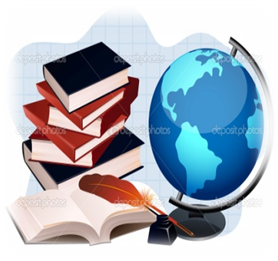 школа «Глобус»    Унэе мылъкукlэ лэжьэрэ    гурыт гъэсэныгъэ ублэпlэ    еджапlэу «Глобус»        385018, къ. Мыекъуапэ,        ур. Курганнэ,316 E-mail:schoolglobus01@mail.ru         ОГРН1160105051083,          ИНН 0105076751          КПП 010501001контрольных работ- 13  часов проверочных работ  - 3часаработ по развитию речи- 7 часов работа с деформированным текстом.- 3 часа проектов- 3 часа Тема, кол-во часов. Тема, кол-во часов. Мир общения 17 чМир общения 17 чМир общения 17 чМир общения 17 чМир общения 17 чМир общения 17 чМир общения 17 чМир общения 17 чМир общения 17 чЦель темыЦель темыпознакомить с понятиями «язык» и «речь», способствовать осознанию  их значения в жизни, воспитывать интерес к родному языкупознакомить с понятиями «язык» и «речь», способствовать осознанию  их значения в жизни, воспитывать интерес к родному языкупознакомить с понятиями «язык» и «речь», способствовать осознанию  их значения в жизни, воспитывать интерес к родному языкупознакомить с понятиями «язык» и «речь», способствовать осознанию  их значения в жизни, воспитывать интерес к родному языкупознакомить с понятиями «язык» и «речь», способствовать осознанию  их значения в жизни, воспитывать интерес к родному языкупознакомить с понятиями «язык» и «речь», способствовать осознанию  их значения в жизни, воспитывать интерес к родному языкупознакомить с понятиями «язык» и «речь», способствовать осознанию  их значения в жизни, воспитывать интерес к родному языкупознакомить с понятиями «язык» и «речь», способствовать осознанию  их значения в жизни, воспитывать интерес к родному языкупознакомить с понятиями «язык» и «речь», способствовать осознанию  их значения в жизни, воспитывать интерес к родному языкуПланируемые результатыПланируемые результатыПланируемые результатыПланируемые результатыПланируемые результатыПланируемые результатыПланируемые результатыПланируемые результатыПланируемые результатыПланируемые результатыПланируемые результатыПредметныеПредметныеПредметныеПредметныеПредметныеПредметныеУУДУУДЧтение: работас информациейЧтение: работас информациейЧтение: работас информациейУченик научится:приобретать опыт в различении устной и письменной речи.Ученик научится:приобретать опыт в различении устной и письменной речи.Ученик научится:приобретать опыт в различении устной и письменной речи.Ученик научится:приобретать опыт в различении устной и письменной речи.Ученик научится:приобретать опыт в различении устной и письменной речи.Ученик научится:приобретать опыт в различении устной и письменной речи.Л-03,Л-04,Л-05,Л-14,Л-15,Л-03,Л-04,Л-05,Л-14,Л-15,Ч1-01,Ч1-04,Ч1-09,Ч2-06,Ч3-06,Ч3-07,Ч3-08.Ч1-01,Ч1-04,Ч1-09,Ч2-06,Ч3-06,Ч3-07,Ч3-08.Ч1-01,Ч1-04,Ч1-09,Ч2-06,Ч3-06,Ч3-07,Ч3-08.Ученик получит возможность: произносить слова в соответствии с нормами литературного произношения и оценивать с этой точки зрения произнесённое слово. Наблюдать над способами пополнения словарного запаса русского языка заимствованными словами. Находить незнакомые слова и определять их значение по толковому словарю. Работать со словарями учебника: толковым, орфоэпическим, орфографическим. Развивать творческое воображение, подбирая свои примеры сравнений. Выразительно читать.  Ученик получит возможность: произносить слова в соответствии с нормами литературного произношения и оценивать с этой точки зрения произнесённое слово. Наблюдать над способами пополнения словарного запаса русского языка заимствованными словами. Находить незнакомые слова и определять их значение по толковому словарю. Работать со словарями учебника: толковым, орфоэпическим, орфографическим. Развивать творческое воображение, подбирая свои примеры сравнений. Выразительно читать.  Ученик получит возможность: произносить слова в соответствии с нормами литературного произношения и оценивать с этой точки зрения произнесённое слово. Наблюдать над способами пополнения словарного запаса русского языка заимствованными словами. Находить незнакомые слова и определять их значение по толковому словарю. Работать со словарями учебника: толковым, орфоэпическим, орфографическим. Развивать творческое воображение, подбирая свои примеры сравнений. Выразительно читать.  Ученик получит возможность: произносить слова в соответствии с нормами литературного произношения и оценивать с этой точки зрения произнесённое слово. Наблюдать над способами пополнения словарного запаса русского языка заимствованными словами. Находить незнакомые слова и определять их значение по толковому словарю. Работать со словарями учебника: толковым, орфоэпическим, орфографическим. Развивать творческое воображение, подбирая свои примеры сравнений. Выразительно читать.  Ученик получит возможность: произносить слова в соответствии с нормами литературного произношения и оценивать с этой точки зрения произнесённое слово. Наблюдать над способами пополнения словарного запаса русского языка заимствованными словами. Находить незнакомые слова и определять их значение по толковому словарю. Работать со словарями учебника: толковым, орфоэпическим, орфографическим. Развивать творческое воображение, подбирая свои примеры сравнений. Выразительно читать.  Ученик получит возможность: произносить слова в соответствии с нормами литературного произношения и оценивать с этой точки зрения произнесённое слово. Наблюдать над способами пополнения словарного запаса русского языка заимствованными словами. Находить незнакомые слова и определять их значение по толковому словарю. Работать со словарями учебника: толковым, орфоэпическим, орфографическим. Развивать творческое воображение, подбирая свои примеры сравнений. Выразительно читать.  Л-03,Л-04,Л-05,Л-14,Л-15,Л-03,Л-04,Л-05,Л-14,Л-15,Ч1-01,Ч1-04,Ч1-09,Ч2-06,Ч3-06,Ч3-07,Ч3-08.Ч1-01,Ч1-04,Ч1-09,Ч2-06,Ч3-06,Ч3-07,Ч3-08.Ч1-01,Ч1-04,Ч1-09,Ч2-06,Ч3-06,Ч3-07,Ч3-08.Организация образовательного пространстваОрганизация образовательного пространстваОрганизация образовательного пространстваОрганизация образовательного пространстваОрганизация образовательного пространстваОрганизация образовательного пространстваОрганизация образовательного пространстваОрганизация образовательного пространстваОрганизация образовательного пространстваОрганизация образовательного пространстваОрганизация образовательного пространстваМежпредметные связиМежпредметные связиМежпредметные связиФормы работыФормы работыФормы работыРесурсыРесурсыРесурсыРесурсыРесурсыЛитературное чтениеЛитературное чтениеЛитературное чтениеиндивидуальнаягрупповая коллективная работа в парахиндивидуальнаягрупповая коллективная работа в парахиндивидуальнаягрупповая коллективная работа в парахРабочая программа, учебник с.5-6, рабочая тетрадь, электронное приложение к учебникуРабочая программа, учебник с.5-6, рабочая тетрадь, электронное приложение к учебникуРабочая программа, учебник с.5-6, рабочая тетрадь, электронное приложение к учебникуРабочая программа, учебник с.5-6, рабочая тетрадь, электронное приложение к учебникуРабочая программа, учебник с.5-6, рабочая тетрадь, электронное приложение к учебникуI этап. Мотивация к деятельностиI этап. Мотивация к деятельностиI этап. Мотивация к деятельностиI этап. Мотивация к деятельностиI этап. Мотивация к деятельностиI этап. Мотивация к деятельностиI этап. Мотивация к деятельностиI этап. Мотивация к деятельностиI этап. Мотивация к деятельностиI этап. Мотивация к деятельностиI этап. Мотивация к деятельностиЦель: учить  выделять предложения из речи, правильно оформлять предложения на письме, Цель: учить  выделять предложения из речи, правильно оформлять предложения на письме, Цель: учить  выделять предложения из речи, правильно оформлять предложения на письме, Цель: учить  выделять предложения из речи, правильно оформлять предложения на письме, Проблемная ситуацияосознание того, что русский язык -  великое  национальное достояние русского народа.    Проблемная ситуацияосознание того, что русский язык -  великое  национальное достояние русского народа.    Проблемная ситуацияосознание того, что русский язык -  великое  национальное достояние русского народа.    Проблемная ситуацияосознание того, что русский язык -  великое  национальное достояние русского народа.    Проблемная ситуацияосознание того, что русский язык -  великое  национальное достояние русского народа.    Проблемная ситуацияосознание того, что русский язык -  великое  национальное достояние русского народа.    Проблемная ситуацияосознание того, что русский язык -  великое  национальное достояние русского народа.    II этап. Учебно-познавательная деятельностьII этап. Учебно-познавательная деятельностьII этап. Учебно-познавательная деятельностьII этап. Учебно-познавательная деятельностьII этап. Учебно-познавательная деятельностьII этап. Учебно-познавательная деятельностьII этап. Учебно-познавательная деятельностьII этап. Учебно-познавательная деятельностьII этап. Учебно-познавательная деятельностьII этап. Учебно-познавательная деятельностьII этап. Учебно-познавательная деятельность№ урокаОсновное содержание темыОсновное содержание темыОсновное содержание темыОсновное содержание темыДомашнее заданиеДомашнее заданиеТермины и понятияТермины и понятияДата по плануДата по фактуМир общения. Собеседники.Знакомство с учебником. Мир общения. Собеседники.Знакомство с учебником. Мир общения. Собеседники.Знакомство с учебником. Мир общения. Собеседники.Знакомство с учебником. Мир общения. Собеседники.История письмаМир общения. Собеседники.История письмаМир общения. Собеседники.История письмаМир общения. Собеседники.История письмаМир общения. Собеседники.Понятие орфограммы. Мир общения. Собеседники.Понятие орфограммы. Мир общения. Собеседники.Понятие орфограммы. Мир общения. Собеседники.Понятие орфограммы. Речь письменная и устная, родной язык, государственный язык.Речь письменная и устная, родной язык, государственный язык.Слово, предложение и текст в речевом общении.Тематические группы слов. Слово, предложение и текст в речевом общении.Тематические группы слов. Слово, предложение и текст в речевом общении.Тематические группы слов. Слово, предложение и текст в речевом общении.Тематические группы слов. Слово, предложение и текст в речевом общении.Грамматические группы слов.Слово, предложение и текст в речевом общении.Грамматические группы слов.Слово, предложение и текст в речевом общении.Грамматические группы слов.Слово, предложение и текст в речевом общении.Грамматические группы слов.Слово, предложение и текст в речевом общении. Различие слова и предложения. Слово, предложение и текст в речевом общении. Различие слова и предложения. Слово, предложение и текст в речевом общении. Различие слова и предложения. Слово, предложение и текст в речевом общении. Различие слова и предложения. Слово, предложение и текст в речевом общении. Повествовательное, вопросительное  и побудительное предложения. Слово, предложение и текст в речевом общении. Повествовательное, вопросительное  и побудительное предложения. Слово, предложение и текст в речевом общении. Повествовательное, вопросительное  и побудительное предложения. Слово, предложение и текст в речевом общении. Повествовательное, вопросительное  и побудительное предложения. Слово, предложение и текст в речевом общении. Восклицательные и невосклицательные предложения. Слово, предложение и текст в речевом общении. Восклицательные и невосклицательные предложения. Слово, предложение и текст в речевом общении. Восклицательные и невосклицательные предложения. Слово, предложение и текст в речевом общении. Восклицательные и невосклицательные предложения. Входная контрольная работа (диктант с заданиями).Входная контрольная работа (диктант с заданиями).Входная контрольная работа (диктант с заданиями).Входная контрольная работа (диктант с заданиями).Слово, предложение и текст в речевом общении.Основные свойства текста. Слово, предложение и текст в речевом общении.Основные свойства текста. Слово, предложение и текст в речевом общении.Основные свойства текста. Слово, предложение и текст в речевом общении.Основные свойства текста. Слово, предложение и текст в речевом общении. Слово, предложение и текст в речевом общении. Слово, предложение и текст в речевом общении. Слово, предложение и текст в речевом общении. Слово, предложение и текст в речевом общении. Типы текстов.  Словарный диктант.Слово, предложение и текст в речевом общении. Типы текстов.  Словарный диктант.Слово, предложение и текст в речевом общении. Типы текстов.  Словарный диктант.Слово, предложение и текст в речевом общении. Типы текстов.  Словарный диктант.Слово, предложение и текст в речевом общении.. Сопоставление текстов  по заглавию. Слово, предложение и текст в речевом общении.. Сопоставление текстов  по заглавию. Слово, предложение и текст в речевом общении.. Сопоставление текстов  по заглавию. Слово, предложение и текст в речевом общении.. Сопоставление текстов  по заглавию. Главный помощник в общении – родной язык. Основные языковые единицы, их особенности.Главный помощник в общении – родной язык. Основные языковые единицы, их особенности.Главный помощник в общении – родной язык. Основные языковые единицы, их особенности.Главный помощник в общении – родной язык. Основные языковые единицы, их особенности.Главный помощник в общении – родной язык.Главный помощник в общении – родной язык.Главный помощник в общении – родной язык.Главный помощник в общении – родной язык.Повторение по разделу « Мир общения»Повторение по разделу « Мир общения»Повторение по разделу « Мир общения»Повторение по разделу « Мир общения»Проверочная  работа по разделу  «Мир общения» Проверочная  работа по разделу  «Мир общения» Проверочная  работа по разделу  «Мир общения» Проверочная  работа по разделу  «Мир общения» III. Интеллектуально-преобразовательная деятельностьIII. Интеллектуально-преобразовательная деятельностьIII. Интеллектуально-преобразовательная деятельностьIII. Интеллектуально-преобразовательная деятельностьIII. Интеллектуально-преобразовательная деятельностьIII. Интеллектуально-преобразовательная деятельностьIII. Интеллектуально-преобразовательная деятельностьIII. Интеллектуально-преобразовательная деятельностьIII. Интеллектуально-преобразовательная деятельностьIII. Интеллектуально-преобразовательная деятельностьIII. Интеллектуально-преобразовательная деятельностьЦель: учить школьников самоорганизации при выполнении учебного задания.Понимать и сохранять учебную задачу урока.Цель: учить школьников самоорганизации при выполнении учебного задания.Понимать и сохранять учебную задачу урока.Цель: учить школьников самоорганизации при выполнении учебного задания.Понимать и сохранять учебную задачу урока.На этапе «Интеллектуально-преобразовательная деятельность» учащимся предлагается выполнить практические задания:
информативное - учащиеся работают, используя образец на доске, в учебнике или рабочей тетради; 
импровизационное - учащиеся, используя усвоенный алгоритм, выполняют задание, которое отличается от образца по содержанию или форме; 
эвристическое - учащиеся самостоятельно выполняют задание на предложенную тему. На этапе «Интеллектуально-преобразовательная деятельность» учащимся предлагается выполнить практические задания:
информативное - учащиеся работают, используя образец на доске, в учебнике или рабочей тетради; 
импровизационное - учащиеся, используя усвоенный алгоритм, выполняют задание, которое отличается от образца по содержанию или форме; 
эвристическое - учащиеся самостоятельно выполняют задание на предложенную тему. На этапе «Интеллектуально-преобразовательная деятельность» учащимся предлагается выполнить практические задания:
информативное - учащиеся работают, используя образец на доске, в учебнике или рабочей тетради; 
импровизационное - учащиеся, используя усвоенный алгоритм, выполняют задание, которое отличается от образца по содержанию или форме; 
эвристическое - учащиеся самостоятельно выполняют задание на предложенную тему. На этапе «Интеллектуально-преобразовательная деятельность» учащимся предлагается выполнить практические задания:
информативное - учащиеся работают, используя образец на доске, в учебнике или рабочей тетради; 
импровизационное - учащиеся, используя усвоенный алгоритм, выполняют задание, которое отличается от образца по содержанию или форме; 
эвристическое - учащиеся самостоятельно выполняют задание на предложенную тему. На этапе «Интеллектуально-преобразовательная деятельность» учащимся предлагается выполнить практические задания:
информативное - учащиеся работают, используя образец на доске, в учебнике или рабочей тетради; 
импровизационное - учащиеся, используя усвоенный алгоритм, выполняют задание, которое отличается от образца по содержанию или форме; 
эвристическое - учащиеся самостоятельно выполняют задание на предложенную тему. На этапе «Интеллектуально-преобразовательная деятельность» учащимся предлагается выполнить практические задания:
информативное - учащиеся работают, используя образец на доске, в учебнике или рабочей тетради; 
импровизационное - учащиеся, используя усвоенный алгоритм, выполняют задание, которое отличается от образца по содержанию или форме; 
эвристическое - учащиеся самостоятельно выполняют задание на предложенную тему. На этапе «Интеллектуально-преобразовательная деятельность» учащимся предлагается выполнить практические задания:
информативное - учащиеся работают, используя образец на доске, в учебнике или рабочей тетради; 
импровизационное - учащиеся, используя усвоенный алгоритм, выполняют задание, которое отличается от образца по содержанию или форме; 
эвристическое - учащиеся самостоятельно выполняют задание на предложенную тему. На этапе «Интеллектуально-преобразовательная деятельность» учащимся предлагается выполнить практические задания:
информативное - учащиеся работают, используя образец на доске, в учебнике или рабочей тетради; 
импровизационное - учащиеся, используя усвоенный алгоритм, выполняют задание, которое отличается от образца по содержанию или форме; 
эвристическое - учащиеся самостоятельно выполняют задание на предложенную тему. IV этап. Контроль и оценка результатов обучающей деятельностиIV этап. Контроль и оценка результатов обучающей деятельностиIV этап. Контроль и оценка результатов обучающей деятельностиIV этап. Контроль и оценка результатов обучающей деятельностиIV этап. Контроль и оценка результатов обучающей деятельностиIV этап. Контроль и оценка результатов обучающей деятельностиIV этап. Контроль и оценка результатов обучающей деятельностиIV этап. Контроль и оценка результатов обучающей деятельностиIV этап. Контроль и оценка результатов обучающей деятельностиIV этап. Контроль и оценка результатов обучающей деятельностиIV этап. Контроль и оценка результатов обучающей деятельностиФормы контроляФормы контроляФормы контроляОценка результатов деятельностиОценка результатов деятельностиОценка результатов деятельностиОценка результатов деятельностиОценка результатов деятельностиОценка результатов деятельностиОценка результатов деятельностиОценка результатов деятельностиФормы контроляФормы контроляФормы контролясамооценка учителясамооценка учителясамооценка учителявнешняя оценкавнешняя оценкавнешняя оценкавнешняя оценкавнешняя оценкаиндивидуальныйфронтальныйгрупповойиндивидуальныйфронтальныйгрупповойиндивидуальныйфронтальныйгрупповойумеют высказыватьсяо значении языка и речи в жизни людей; осознавать, что русский язык  великое  национальное достояние русского народа, проявляют уважение к русскому языку и языкам других народов;приобретают опыт в различении устной и письменной речи, оценивать результаты своей деятельности.умеют высказыватьсяо значении языка и речи в жизни людей; осознавать, что русский язык  великое  национальное достояние русского народа, проявляют уважение к русскому языку и языкам других народов;приобретают опыт в различении устной и письменной речи, оценивать результаты своей деятельности.умеют высказыватьсяо значении языка и речи в жизни людей; осознавать, что русский язык  великое  национальное достояние русского народа, проявляют уважение к русскому языку и языкам других народов;приобретают опыт в различении устной и письменной речи, оценивать результаты своей деятельности.Тема, кол-во часовТема, кол-во часовЗвуки и буквы. Слог. Ударение. (52 ч)Звуки и буквы. Слог. Ударение. (52 ч)Звуки и буквы. Слог. Ударение. (52 ч)Звуки и буквы. Слог. Ударение. (52 ч)Звуки и буквы. Слог. Ударение. (52 ч)Звуки и буквы. Слог. Ударение. (52 ч)Звуки и буквы. Слог. Ударение. (52 ч)Звуки и буквы. Слог. Ударение. (52 ч)Цель темыЦель темыУточнить представление о слоге как части слова; углубить представление об особенностях ударного слога и роли ударения в речи; формировать умение переносить слова; уточнить представление о понятиях «корень», «однокоренные слова»; развитие умении различать предлоги, правильно употреблять их в речи.Уточнить представление о слоге как части слова; углубить представление об особенностях ударного слога и роли ударения в речи; формировать умение переносить слова; уточнить представление о понятиях «корень», «однокоренные слова»; развитие умении различать предлоги, правильно употреблять их в речи.Уточнить представление о слоге как части слова; углубить представление об особенностях ударного слога и роли ударения в речи; формировать умение переносить слова; уточнить представление о понятиях «корень», «однокоренные слова»; развитие умении различать предлоги, правильно употреблять их в речи.Уточнить представление о слоге как части слова; углубить представление об особенностях ударного слога и роли ударения в речи; формировать умение переносить слова; уточнить представление о понятиях «корень», «однокоренные слова»; развитие умении различать предлоги, правильно употреблять их в речи.Уточнить представление о слоге как части слова; углубить представление об особенностях ударного слога и роли ударения в речи; формировать умение переносить слова; уточнить представление о понятиях «корень», «однокоренные слова»; развитие умении различать предлоги, правильно употреблять их в речи.Уточнить представление о слоге как части слова; углубить представление об особенностях ударного слога и роли ударения в речи; формировать умение переносить слова; уточнить представление о понятиях «корень», «однокоренные слова»; развитие умении различать предлоги, правильно употреблять их в речи.Уточнить представление о слоге как части слова; углубить представление об особенностях ударного слога и роли ударения в речи; формировать умение переносить слова; уточнить представление о понятиях «корень», «однокоренные слова»; развитие умении различать предлоги, правильно употреблять их в речи.Уточнить представление о слоге как части слова; углубить представление об особенностях ударного слога и роли ударения в речи; формировать умение переносить слова; уточнить представление о понятиях «корень», «однокоренные слова»; развитие умении различать предлоги, правильно употреблять их в речи.Планируемые результатыПланируемые результатыПланируемые результатыПланируемые результатыПланируемые результатыПланируемые результатыПланируемые результатыПланируемые результатыПланируемые результатыПланируемые результатыПредметныеПредметныеПредметныеПредметныеПредметныеПредметныеУУДУУДЧтение: работас информациейЧтение: работас информациейУченик научитсявыявлять слова, значение которых требует уточнения;определять значение слова по тексту или уточнять с помощью толкового словаря;подбирать синонимы для устранения повторов в тексте;подбирать антонимы для точной характеристики предметов при их сравнении;различать употребление в тексте слов в прямом и переносном значении (простые случаи);оценивать уместность использования слов в тексте;выбирать слова из ряда предложенных для успешного решения коммуникативной задачи.Ученик научитсявыявлять слова, значение которых требует уточнения;определять значение слова по тексту или уточнять с помощью толкового словаря;подбирать синонимы для устранения повторов в тексте;подбирать антонимы для точной характеристики предметов при их сравнении;различать употребление в тексте слов в прямом и переносном значении (простые случаи);оценивать уместность использования слов в тексте;выбирать слова из ряда предложенных для успешного решения коммуникативной задачи.Ученик научитсявыявлять слова, значение которых требует уточнения;определять значение слова по тексту или уточнять с помощью толкового словаря;подбирать синонимы для устранения повторов в тексте;подбирать антонимы для точной характеристики предметов при их сравнении;различать употребление в тексте слов в прямом и переносном значении (простые случаи);оценивать уместность использования слов в тексте;выбирать слова из ряда предложенных для успешного решения коммуникативной задачи.Ученик научитсявыявлять слова, значение которых требует уточнения;определять значение слова по тексту или уточнять с помощью толкового словаря;подбирать синонимы для устранения повторов в тексте;подбирать антонимы для точной характеристики предметов при их сравнении;различать употребление в тексте слов в прямом и переносном значении (простые случаи);оценивать уместность использования слов в тексте;выбирать слова из ряда предложенных для успешного решения коммуникативной задачи.Ученик научитсявыявлять слова, значение которых требует уточнения;определять значение слова по тексту или уточнять с помощью толкового словаря;подбирать синонимы для устранения повторов в тексте;подбирать антонимы для точной характеристики предметов при их сравнении;различать употребление в тексте слов в прямом и переносном значении (простые случаи);оценивать уместность использования слов в тексте;выбирать слова из ряда предложенных для успешного решения коммуникативной задачи.Ученик научитсявыявлять слова, значение которых требует уточнения;определять значение слова по тексту или уточнять с помощью толкового словаря;подбирать синонимы для устранения повторов в тексте;подбирать антонимы для точной характеристики предметов при их сравнении;различать употребление в тексте слов в прямом и переносном значении (простые случаи);оценивать уместность использования слов в тексте;выбирать слова из ряда предложенных для успешного решения коммуникативной задачи.Л-01Л-02Л-03Л-05Р-01Р-02Р-07Р-08П-03П-04П-11К-02К-03К-04К-05К-08Л-01Л-02Л-03Л-05Р-01Р-02Р-07Р-08П-03П-04П-11К-02К-03К-04К-05К-08Ч1-01Ч1-03Ч1-04Ч2-03Ч3-01Ч3-02Ч3-03Ч1-01Ч1-03Ч1-04Ч2-03Ч3-01Ч3-02Ч3-03Ученик получит возможность научитьсяРазличать приставку от предлога;Выделять признаки однокоренных слов;Составлять гнезда родственных слов;Способам проверки безударных гласных в корне слов;Ученик получит возможность научитьсяРазличать приставку от предлога;Выделять признаки однокоренных слов;Составлять гнезда родственных слов;Способам проверки безударных гласных в корне слов;Ученик получит возможность научитьсяРазличать приставку от предлога;Выделять признаки однокоренных слов;Составлять гнезда родственных слов;Способам проверки безударных гласных в корне слов;Ученик получит возможность научитьсяРазличать приставку от предлога;Выделять признаки однокоренных слов;Составлять гнезда родственных слов;Способам проверки безударных гласных в корне слов;Ученик получит возможность научитьсяРазличать приставку от предлога;Выделять признаки однокоренных слов;Составлять гнезда родственных слов;Способам проверки безударных гласных в корне слов;Ученик получит возможность научитьсяРазличать приставку от предлога;Выделять признаки однокоренных слов;Составлять гнезда родственных слов;Способам проверки безударных гласных в корне слов;Л-01Л-02Л-03Л-05Р-01Р-02Р-07Р-08П-03П-04П-11К-02К-03К-04К-05К-08Л-01Л-02Л-03Л-05Р-01Р-02Р-07Р-08П-03П-04П-11К-02К-03К-04К-05К-08Ч1-01Ч1-03Ч1-04Ч2-03Ч3-01Ч3-02Ч3-03Ч1-01Ч1-03Ч1-04Ч2-03Ч3-01Ч3-02Ч3-03Организация образовательного пространстваОрганизация образовательного пространстваОрганизация образовательного пространстваОрганизация образовательного пространстваОрганизация образовательного пространстваОрганизация образовательного пространстваОрганизация образовательного пространстваОрганизация образовательного пространстваОрганизация образовательного пространстваОрганизация образовательного пространстваМежпредметные связиМежпредметные связиМежпредметные связиФормы работыФормы работыФормы работыРесурсыРесурсыРесурсыРесурсыЛитературное чтение.Математика (составление алгоритма – пошагового действия).Литературное чтение.Математика (составление алгоритма – пошагового действия).Литературное чтение.Математика (составление алгоритма – пошагового действия).Фронтальная, в парах, в группах, индивидуальная.Фронтальная, в парах, в группах, индивидуальная.Фронтальная, в парах, в группах, индивидуальная.Учебник «Русский язык».Тетрадь для учащихся в узкую линию.Методические пособия.Наглядный и раздаточный материал.Учебник «Русский язык».Тетрадь для учащихся в узкую линию.Методические пособия.Наглядный и раздаточный материал.Учебник «Русский язык».Тетрадь для учащихся в узкую линию.Методические пособия.Наглядный и раздаточный материал.Учебник «Русский язык».Тетрадь для учащихся в узкую линию.Методические пособия.Наглядный и раздаточный материал.I этап. Мотивация к деятельностиI этап. Мотивация к деятельностиI этап. Мотивация к деятельностиI этап. Мотивация к деятельностиI этап. Мотивация к деятельностиI этап. Мотивация к деятельностиI этап. Мотивация к деятельностиI этап. Мотивация к деятельностиI этап. Мотивация к деятельностиI этап. Мотивация к деятельностиЦель: мотивировать обучающихся на изучение темы«Слово. Слог. Словообразование».Цель: мотивировать обучающихся на изучение темы«Слово. Слог. Словообразование».Цель: мотивировать обучающихся на изучение темы«Слово. Слог. Словообразование».Цель: мотивировать обучающихся на изучение темы«Слово. Слог. Словообразование».Проблемная ситуация 2Предлагается в тексте раскрыть скобки, определяя, где приставки, а где предлоги. Наряду вставить пропущенные буквы на орфограмму «Безударная гласная в корне слова». Данная работа вызывает затруднение. Совместно выясняем в чем причина.Анализ ответов учащихся сводится к тому, что необходимо дополнить уже имеющиеся знания новыми.Проблемная ситуация 2Предлагается в тексте раскрыть скобки, определяя, где приставки, а где предлоги. Наряду вставить пропущенные буквы на орфограмму «Безударная гласная в корне слова». Данная работа вызывает затруднение. Совместно выясняем в чем причина.Анализ ответов учащихся сводится к тому, что необходимо дополнить уже имеющиеся знания новыми.Проблемная ситуация 2Предлагается в тексте раскрыть скобки, определяя, где приставки, а где предлоги. Наряду вставить пропущенные буквы на орфограмму «Безударная гласная в корне слова». Данная работа вызывает затруднение. Совместно выясняем в чем причина.Анализ ответов учащихся сводится к тому, что необходимо дополнить уже имеющиеся знания новыми.Проблемная ситуация 2Предлагается в тексте раскрыть скобки, определяя, где приставки, а где предлоги. Наряду вставить пропущенные буквы на орфограмму «Безударная гласная в корне слова». Данная работа вызывает затруднение. Совместно выясняем в чем причина.Анализ ответов учащихся сводится к тому, что необходимо дополнить уже имеющиеся знания новыми.Проблемная ситуация 2Предлагается в тексте раскрыть скобки, определяя, где приставки, а где предлоги. Наряду вставить пропущенные буквы на орфограмму «Безударная гласная в корне слова». Данная работа вызывает затруднение. Совместно выясняем в чем причина.Анализ ответов учащихся сводится к тому, что необходимо дополнить уже имеющиеся знания новыми.Проблемная ситуация 2Предлагается в тексте раскрыть скобки, определяя, где приставки, а где предлоги. Наряду вставить пропущенные буквы на орфограмму «Безударная гласная в корне слова». Данная работа вызывает затруднение. Совместно выясняем в чем причина.Анализ ответов учащихся сводится к тому, что необходимо дополнить уже имеющиеся знания новыми.II этап. Учебно-познавательная деятельностьII этап. Учебно-познавательная деятельностьII этап. Учебно-познавательная деятельностьII этап. Учебно-познавательная деятельностьII этап. Учебно-познавательная деятельностьII этап. Учебно-познавательная деятельностьII этап. Учебно-познавательная деятельностьII этап. Учебно-познавательная деятельностьII этап. Учебно-познавательная деятельностьII этап. Учебно-познавательная деятельность№ урокаОсновное содержание темыОсновное содержание темыОсновное содержание темыОсновное содержание темыДомашнее заданиеДомашнее заданиеТермины и понятияДата по плануДата по фактуГласные и согласные звуки и буквы. Различие звука и буквы. Гласные и согласные звуки и буквы. Различие звука и буквы. Гласные и согласные звуки и буквы. Различие звука и буквы. Гласные и согласные звуки и буквы. Различие звука и буквы. Родственные слова, антонимы, синонимы, корень.Слог. Ударный слог.Гласные и согласные звуки и буквы. Алфавит. Словари.Гласные и согласные звуки и буквы. Алфавит. Словари.Гласные и согласные звуки и буквы. Алфавит. Словари.Гласные и согласные звуки и буквы. Алфавит. Словари.Родственные слова, антонимы, синонимы, корень.Слог. Ударный слог.Гласные и согласные звуки и буквы. Различие гласных и согласных звуков.Гласные и согласные звуки и буквы. Различие гласных и согласных звуков.Гласные и согласные звуки и буквы. Различие гласных и согласных звуков.Гласные и согласные звуки и буквы. Различие гласных и согласных звуков.Родственные слова, антонимы, синонимы, корень.Слог. Ударный слог.Гласные и согласные звуки и буквы. Парные и непарные по твердости-мягкости согласные звуки.Гласные и согласные звуки и буквы. Парные и непарные по твердости-мягкости согласные звуки.Гласные и согласные звуки и буквы. Парные и непарные по твердости-мягкости согласные звуки.Гласные и согласные звуки и буквы. Парные и непарные по твердости-мягкости согласные звуки.Родственные слова, антонимы, синонимы, корень.Слог. Ударный слог.Гласные и согласные звуки и буквы. Орфограмма. Гласные и согласные звуки и буквы. Орфограмма. Гласные и согласные звуки и буквы. Орфограмма. Гласные и согласные звуки и буквы. Орфограмма. Родственные слова, антонимы, синонимы, корень.Слог. Ударный слог.Гласные и согласные звуки и буквы. Звук [й] и буква й.Гласные и согласные звуки и буквы. Звук [й] и буква й.Гласные и согласные звуки и буквы. Звук [й] и буква й.Гласные и согласные звуки и буквы. Звук [й] и буква й.Родственные слова, антонимы, синонимы, корень.Слог. Ударный слог.Обучающее изложение по сказке  К. Ушинского «Утренние лучи».Обучающее изложение по сказке  К. Ушинского «Утренние лучи».Обучающее изложение по сказке  К. Ушинского «Утренние лучи».Обучающее изложение по сказке  К. Ушинского «Утренние лучи».Родственные слова, антонимы, синонимы, корень.Слог. Ударный слог.Гласные и согласные звуки и буквы. Звук [э] и буква э.Гласные и согласные звуки и буквы. Звук [э] и буква э.Гласные и согласные звуки и буквы. Звук [э] и буква э.Гласные и согласные звуки и буквы. Звук [э] и буква э.Родственные слова, антонимы, синонимы, корень.Слог. Ударный слог.Твёрдые  и мягкие согласные звуки.  Их обозначение на письме.Твёрдые  и мягкие согласные звуки.  Их обозначение на письме.Твёрдые  и мягкие согласные звуки.  Их обозначение на письме.Твёрдые  и мягкие согласные звуки.  Их обозначение на письме.Родственные слова, антонимы, синонимы, корень.Слог. Ударный слог.Гласные и согласные звуки и буквы. Мягкий знак. Перенос слов с мягким знаком.Гласные и согласные звуки и буквы. Мягкий знак. Перенос слов с мягким знаком.Гласные и согласные звуки и буквы. Мягкий знак. Перенос слов с мягким знаком.Гласные и согласные звуки и буквы. Мягкий знак. Перенос слов с мягким знаком.Родственные слова, антонимы, синонимы, корень.Слог. Ударный слог.Контрольная работа №1 по теме «Гласные и согласные звуки и буквы». Контрольная работа №1 по теме «Гласные и согласные звуки и буквы». Контрольная работа №1 по теме «Гласные и согласные звуки и буквы». Контрольная работа №1 по теме «Гласные и согласные звуки и буквы». Родственные слова, антонимы, синонимы, корень.Слог. Ударный слог.Работа над ошибками. Классификация гласных и согласных.Работа над ошибками. Классификация гласных и согласных.Работа над ошибками. Классификация гласных и согласных.Работа над ошибками. Классификация гласных и согласных.Родственные слова, антонимы, синонимы, корень.Слог. Ударный слог.Гласные и согласные звуки и буквы. Буквы е, ё, ю,я .  Обозначение мягкости согласных звуков на письме.  Гласные и согласные звуки и буквы. Буквы е, ё, ю,я .  Обозначение мягкости согласных звуков на письме.  Гласные и согласные звуки и буквы. Буквы е, ё, ю,я .  Обозначение мягкости согласных звуков на письме.  Гласные и согласные звуки и буквы. Буквы е, ё, ю,я .  Обозначение мягкости согласных звуков на письме.  Родственные слова, антонимы, синонимы, корень.Слог. Ударный слог.Гласные и согласные звуки и буквы. Буквы е, ё, ю, я.  Гласные и согласные звуки и буквы. Буквы е, ё, ю, я.  Гласные и согласные звуки и буквы. Буквы е, ё, ю, я.  Гласные и согласные звуки и буквы. Буквы е, ё, ю, я.  Родственные слова, антонимы, синонимы, корень.Слог. Ударный слог.Словарный диктант. Гласные и согласные звуки и буквы. Словарный диктант. Гласные и согласные звуки и буквы. Словарный диктант. Гласные и согласные звуки и буквы. Словарный диктант. Гласные и согласные звуки и буквы. Родственные слова, антонимы, синонимы, корень.Слог. Ударный слог.Шипящие согласные звуки. Правописание буквосочетаний жи-ши, ча-ща, чу-щу.Шипящие согласные звуки. Правописание буквосочетаний жи-ши, ча-ща, чу-щу.Шипящие согласные звуки. Правописание буквосочетаний жи-ши, ча-ща, чу-щу.Шипящие согласные звуки. Правописание буквосочетаний жи-ши, ча-ща, чу-щу.Родственные слова, антонимы, синонимы, корень.Слог. Ударный слог.Правописание буквосочетанийча-ща, чу-щу. Правописание буквосочетанийча-ща, чу-щу. Правописание буквосочетанийча-ща, чу-щу. Правописание буквосочетанийча-ща, чу-щу. Правописание буквосочетаний ча-ща, чу-щу. Правописание буквосочетаний ча-ща, чу-щу. Правописание буквосочетаний ча-ща, чу-щу. Правописание буквосочетаний ча-ща, чу-щу. Правописание буквосочетаний чк, чн, щн. Правописание буквосочетаний чк, чн, щн. Правописание буквосочетаний чк, чн, щн. Правописание буквосочетаний чк, чн, щн. Обучающее изложение «Синичка». Обучающее изложение «Синичка». Обучающее изложение «Синичка». Обучающее изложение «Синичка». Контрольная работа № 2 (диктант с заданием) по теме «Правописание буквосочетаний жи-ши, ча-ща, чу-щу, чк, чн, щн». Контрольная работа № 2 (диктант с заданием) по теме «Правописание буквосочетаний жи-ши, ча-ща, чу-щу, чк, чн, щн». Контрольная работа № 2 (диктант с заданием) по теме «Правописание буквосочетаний жи-ши, ча-ща, чу-щу, чк, чн, щн». Контрольная работа № 2 (диктант с заданием) по теме «Правописание буквосочетаний жи-ши, ча-ща, чу-щу, чк, чн, щн». Работа над ошибками. Правописание буквосочетаний.Работа над ошибками. Правописание буквосочетаний.Работа над ошибками. Правописание буквосочетаний.Работа над ошибками. Правописание буквосочетаний.Слог. Перенос слов.Слог. Перенос слов.Слог. Перенос слов.Слог. Перенос слов.Слог. Перенос слов. Слог. Перенос слов. Слог. Перенос слов. Слог. Перенос слов. Ударение. Ударный слог. Роль ударения в слове.Ударение. Ударный слог. Роль ударения в слове.Ударение. Ударный слог. Роль ударения в слове.Ударение. Ударный слог. Роль ударения в слове.Ударение. Ударный слог. Работа с орфоэпическим словарем.Ударение. Ударный слог. Работа с орфоэпическим словарем.Ударение. Ударный слог. Работа с орфоэпическим словарем.Ударение. Ударный слог. Работа с орфоэпическим словарем.Безударные гласные звуки.Их обозначение на письме.Безударные гласные звуки.Их обозначение на письме.Безударные гласные звуки.Их обозначение на письме.Безударные гласные звуки.Их обозначение на письме.Правописание слов с безударными гласными.  Алгоритм проверки безударных гласных в корне. Правописание слов с безударными гласными.  Алгоритм проверки безударных гласных в корне. Правописание слов с безударными гласными.  Алгоритм проверки безударных гласных в корне. Правописание слов с безударными гласными.  Алгоритм проверки безударных гласных в корне. Правописание слов с безударными гласными.  Подбор родственных слов для проверки. Правописание слов с безударными гласными.  Подбор родственных слов для проверки. Правописание слов с безударными гласными.  Подбор родственных слов для проверки. Правописание слов с безударными гласными.  Подбор родственных слов для проверки. Правописание слов с безударными гласными. Подбор проверочных слов.Правописание слов с безударными гласными. Подбор проверочных слов.Правописание слов с безударными гласными. Подбор проверочных слов.Правописание слов с безударными гласными. Подбор проверочных слов.Правописание слов с безударными гласными.  Скороговорки.Правописание слов с безударными гласными.  Скороговорки.Правописание слов с безударными гласными.  Скороговорки.Правописание слов с безударными гласными.  Скороговорки.Обучающее изложение. Работа с текстом «Живая шляпа».Обучающее изложение. Работа с текстом «Живая шляпа».Обучающее изложение. Работа с текстом «Живая шляпа».Обучающее изложение. Работа с текстом «Живая шляпа».Слова с непроверяемыми безударными гласными Слова с непроверяемыми безударными гласными Слова с непроверяемыми безударными гласными Слова с непроверяемыми безударными гласными Слова с проверяемыми и непроверяемыми безударными гласными.Слова с проверяемыми и непроверяемыми безударными гласными.Слова с проверяемыми и непроверяемыми безударными гласными.Слова с проверяемыми и непроверяемыми безударными гласными.Контрольная работа № 1 по теме «Безударные гласные в корне слова».Контрольная работа № 1 по теме «Безударные гласные в корне слова».Контрольная работа № 1 по теме «Безударные гласные в корне слова».Контрольная работа № 1 по теме «Безударные гласные в корне слова».Звонкие и глухие согласные звуки, их обозначение на письме.Звонкие и глухие согласные звуки, их обозначение на письме.Звонкие и глухие согласные звуки, их обозначение на письме.Звонкие и глухие согласные звуки, их обозначение на письме.Правописание парных звонких и глухих согласных на конце слова. Алгоритм проверки парных по звонкости-глухости согласных звуков.Правописание парных звонких и глухих согласных на конце слова. Алгоритм проверки парных по звонкости-глухости согласных звуков.Правописание парных звонких и глухих согласных на конце слова. Алгоритм проверки парных по звонкости-глухости согласных звуков.Правописание парных звонких и глухих согласных на конце слова. Алгоритм проверки парных по звонкости-глухости согласных звуков.Правописание парных звонких и глухих согласных на конце слова. Способы проверки парных согласных звуков в конце слов.Правописание парных звонких и глухих согласных на конце слова. Способы проверки парных согласных звуков в конце слов.Правописание парных звонких и глухих согласных на конце слова. Способы проверки парных согласных звуков в конце слов.Правописание парных звонких и глухих согласных на конце слова. Способы проверки парных согласных звуков в конце слов.Правописание парных звонких и глухих согласных в середине слова.  Подбор проверочных слов.Правописание парных звонких и глухих согласных в середине слова.  Подбор проверочных слов.Правописание парных звонких и глухих согласных в середине слова.  Подбор проверочных слов.Правописание парных звонких и глухих согласных в середине слова.  Подбор проверочных слов.Правописание парных звонких и глухих согласных в конце и середине слова.  Правописание парных звонких и глухих согласных в конце и середине слова.  Правописание парных звонких и глухих согласных в конце и середине слова.  Правописание парных звонких и глухих согласных в конце и середине слова.  Словарный диктант. Слова с удвоенными согласными. Словарный диктант. Слова с удвоенными согласными. Словарный диктант. Слова с удвоенными согласными. Словарный диктант. Слова с удвоенными согласными. Слова с удвоенными согласными. Слова с удвоенными согласными. Слова с удвоенными согласными. Слова с удвоенными согласными. Контрольная работа №4 по теме «Парные согласные».Контрольная работа №4 по теме «Парные согласные».Контрольная работа №4 по теме «Парные согласные».Контрольная работа №4 по теме «Парные согласные».Работа над ошибками. Правописание изученных орфограмм.Работа над ошибками. Правописание изученных орфограмм.Работа над ошибками. Правописание изученных орфограмм.Работа над ошибками. Правописание изученных орфограмм.Правописание слов с непроизносимыми согласными. Составление словосочетаний.Правописание слов с непроизносимыми согласными. Составление словосочетаний.Правописание слов с непроизносимыми согласными. Составление словосочетаний.Правописание слов с непроизносимыми согласными. Составление словосочетаний.Правописание слов с непроизносимыми согласными.Правописание слов с непроизносимыми согласными.Правописание слов с непроизносимыми согласными.Правописание слов с непроизносимыми согласными.Разделительный мягкий знак.Разделительный мягкий знак.Разделительный мягкий знак.Разделительный мягкий знак.Разделительный мягкий знак. Значение ь в словах.Разделительный мягкий знак. Значение ь в словах.Разделительный мягкий знак. Значение ь в словах.Разделительный мягкий знак. Значение ь в словах.Разделительный мягкий знак  после согласных перед буквами е, ё, ю, я, и.Составление поздравительного письма.Разделительный мягкий знак  после согласных перед буквами е, ё, ю, я, и.Составление поздравительного письма.Разделительный мягкий знак  после согласных перед буквами е, ё, ю, я, и.Составление поздравительного письма.Разделительный мягкий знак  после согласных перед буквами е, ё, ю, я, и.Составление поздравительного письма.Разделительные мягкий и твердый знаки. Составление объявления.Разделительные мягкий и твердый знаки. Составление объявления.Разделительные мягкий и твердый знаки. Составление объявления.Разделительные мягкий и твердый знаки. Составление объявления.Контрольная работа №5  по теме «Звуки и буквы». Контрольная работа №5  по теме «Звуки и буквы». Контрольная работа №5  по теме «Звуки и буквы». Контрольная работа №5  по теме «Звуки и буквы». Работа над ошибками. Звуки и буквы. Обобщение по теме.Работа над ошибками. Звуки и буквы. Обобщение по теме.Работа над ошибками. Звуки и буквы. Обобщение по теме.Работа над ошибками. Звуки и буквы. Обобщение по теме.III. Интеллектуально-преобразовательная деятельностьIII. Интеллектуально-преобразовательная деятельностьIII. Интеллектуально-преобразовательная деятельностьIII. Интеллектуально-преобразовательная деятельностьIII. Интеллектуально-преобразовательная деятельностьIII. Интеллектуально-преобразовательная деятельностьIII. Интеллектуально-преобразовательная деятельностьIII. Интеллектуально-преобразовательная деятельностьIII. Интеллектуально-преобразовательная деятельностьIII. Интеллектуально-преобразовательная деятельностьЦель:выполнении учебного заданияЦель:выполнении учебного заданияЦель:выполнении учебного заданияIV этап. Контроль и оценка результатов обучающей деятельностиIV этап. Контроль и оценка результатов обучающей деятельностиIV этап. Контроль и оценка результатов обучающей деятельностиIV этап. Контроль и оценка результатов обучающей деятельностиIV этап. Контроль и оценка результатов обучающей деятельностиIV этап. Контроль и оценка результатов обучающей деятельностиIV этап. Контроль и оценка результатов обучающей деятельностиIV этап. Контроль и оценка результатов обучающей деятельностиIV этап. Контроль и оценка результатов обучающей деятельностиIV этап. Контроль и оценка результатов обучающей деятельностиФормы контроляФормы контроляФормы контроляОценка результатов деятельностиОценка результатов деятельностиОценка результатов деятельностиОценка результатов деятельностиОценка результатов деятельностиОценка результатов деятельностиОценка результатов деятельностиФормы контроляФормы контроляФормы контролясамооценка учителясамооценка учителясамооценка учителявнешняя оценкавнешняя оценкавнешняя оценкавнешняя оценкаПроверочная работа Проверочная работа Проверочная работа Контрольный диктант Контрольный диктант Контрольный диктант Тема, кол-во часовТема, кол-во часовСлово и его значение (15 ч)Слово и его значение (15 ч)Слово и его значение (15 ч)Слово и его значение (15 ч)Слово и его значение (15 ч)Слово и его значение (15 ч)Слово и его значение (15 ч)Слово и его значение (15 ч)Слово и его значение (15 ч)Цель темыЦель темыРазвить познавательный интерес к русскому языку  Развить познавательный интерес к русскому языку  Развить познавательный интерес к русскому языку  Развить познавательный интерес к русскому языку  Развить познавательный интерес к русскому языку  Развить познавательный интерес к русскому языку  Развить познавательный интерес к русскому языку  Развить познавательный интерес к русскому языку  Развить познавательный интерес к русскому языку  Планируемые результатыПланируемые результатыПланируемые результатыПланируемые результатыПланируемые результатыПланируемые результатыПланируемые результатыПланируемые результатыПланируемые результатыПланируемые результатыПланируемые результатыПредметныеПредметныеПредметныеПредметныеПредметныеПредметныеУУДУУДЧтение: работас информациейЧтение: работас информациейЧтение: работас информациейУченик научится называть словом предметы, признаки и действия предметов; составлять предложения по рисункам; различать в слове звучание и значение; составлять модели слов; работать с толковым словарём; Выделять предложение из сплошного текста, составлять предложение на заданную тему; правильно оформлять его на письме и в устной речи. Определять тип предложения по цели высказывания и по интонации. Определять тему текста, подбирать заглавия. Составлять план текста: на основе памяток, образцов, на основе выделения главной мысли в каждой смысловой части текста (с помощью учителя)Практически различать тексты различных типов: текст-описание, текст-повествование, текст рассуждение, использовать их в общении. Ученик научится называть словом предметы, признаки и действия предметов; составлять предложения по рисункам; различать в слове звучание и значение; составлять модели слов; работать с толковым словарём; Выделять предложение из сплошного текста, составлять предложение на заданную тему; правильно оформлять его на письме и в устной речи. Определять тип предложения по цели высказывания и по интонации. Определять тему текста, подбирать заглавия. Составлять план текста: на основе памяток, образцов, на основе выделения главной мысли в каждой смысловой части текста (с помощью учителя)Практически различать тексты различных типов: текст-описание, текст-повествование, текст рассуждение, использовать их в общении. Ученик научится называть словом предметы, признаки и действия предметов; составлять предложения по рисункам; различать в слове звучание и значение; составлять модели слов; работать с толковым словарём; Выделять предложение из сплошного текста, составлять предложение на заданную тему; правильно оформлять его на письме и в устной речи. Определять тип предложения по цели высказывания и по интонации. Определять тему текста, подбирать заглавия. Составлять план текста: на основе памяток, образцов, на основе выделения главной мысли в каждой смысловой части текста (с помощью учителя)Практически различать тексты различных типов: текст-описание, текст-повествование, текст рассуждение, использовать их в общении. Ученик научится называть словом предметы, признаки и действия предметов; составлять предложения по рисункам; различать в слове звучание и значение; составлять модели слов; работать с толковым словарём; Выделять предложение из сплошного текста, составлять предложение на заданную тему; правильно оформлять его на письме и в устной речи. Определять тип предложения по цели высказывания и по интонации. Определять тему текста, подбирать заглавия. Составлять план текста: на основе памяток, образцов, на основе выделения главной мысли в каждой смысловой части текста (с помощью учителя)Практически различать тексты различных типов: текст-описание, текст-повествование, текст рассуждение, использовать их в общении. Ученик научится называть словом предметы, признаки и действия предметов; составлять предложения по рисункам; различать в слове звучание и значение; составлять модели слов; работать с толковым словарём; Выделять предложение из сплошного текста, составлять предложение на заданную тему; правильно оформлять его на письме и в устной речи. Определять тип предложения по цели высказывания и по интонации. Определять тему текста, подбирать заглавия. Составлять план текста: на основе памяток, образцов, на основе выделения главной мысли в каждой смысловой части текста (с помощью учителя)Практически различать тексты различных типов: текст-описание, текст-повествование, текст рассуждение, использовать их в общении. Ученик научится называть словом предметы, признаки и действия предметов; составлять предложения по рисункам; различать в слове звучание и значение; составлять модели слов; работать с толковым словарём; Выделять предложение из сплошного текста, составлять предложение на заданную тему; правильно оформлять его на письме и в устной речи. Определять тип предложения по цели высказывания и по интонации. Определять тему текста, подбирать заглавия. Составлять план текста: на основе памяток, образцов, на основе выделения главной мысли в каждой смысловой части текста (с помощью учителя)Практически различать тексты различных типов: текст-описание, текст-повествование, текст рассуждение, использовать их в общении. Л-01Л-03Л-05Л-09Р-02Р-05Р-08П-03П-04П-06П-14К-01К-02К-07К-08К-09Л-01Л-03Л-05Л-09Р-02Р-05Р-08П-03П-04П-06П-14К-01К-02К-07К-08К-09Ч1-01Ч1-02Ч1-03Ч1-04Ч2-01Ч3-01Ч3-03Ч1-01Ч1-02Ч1-03Ч1-04Ч2-01Ч3-01Ч3-03Ч1-01Ч1-02Ч1-03Ч1-04Ч2-01Ч3-01Ч3-03Ученик получит возможность научитьсяобъяснять пословицы;формулировать и высказывать своё мнение в процессе решения лингвистических задач;контролировать и корректировать свои действия при работе в пареСотрудничать со сверстниками в процессе выполнения пар-ной, групповой и коллективной работы. Использовать в общении деловые тексты (записки, письма, объявления, приглашения). Составлять текст заданного типа: описание, повествование, рассуждение. Письменно отвечать на вопросы, самостоятельно составлять и записывать 3—5 предложений на заданную тему. Писать изложение текста в 40—55 слов (с использованием вопросов). Называть основные языковые единицы: звуки, буквы, слова, предложения, текст; определять их роль в речи. Сравнивать, различать языковые единицы. Объединять в группы языковые единицы. Давать определения основным языковым единицамУченик получит возможность научитьсяобъяснять пословицы;формулировать и высказывать своё мнение в процессе решения лингвистических задач;контролировать и корректировать свои действия при работе в пареСотрудничать со сверстниками в процессе выполнения пар-ной, групповой и коллективной работы. Использовать в общении деловые тексты (записки, письма, объявления, приглашения). Составлять текст заданного типа: описание, повествование, рассуждение. Письменно отвечать на вопросы, самостоятельно составлять и записывать 3—5 предложений на заданную тему. Писать изложение текста в 40—55 слов (с использованием вопросов). Называть основные языковые единицы: звуки, буквы, слова, предложения, текст; определять их роль в речи. Сравнивать, различать языковые единицы. Объединять в группы языковые единицы. Давать определения основным языковым единицамУченик получит возможность научитьсяобъяснять пословицы;формулировать и высказывать своё мнение в процессе решения лингвистических задач;контролировать и корректировать свои действия при работе в пареСотрудничать со сверстниками в процессе выполнения пар-ной, групповой и коллективной работы. Использовать в общении деловые тексты (записки, письма, объявления, приглашения). Составлять текст заданного типа: описание, повествование, рассуждение. Письменно отвечать на вопросы, самостоятельно составлять и записывать 3—5 предложений на заданную тему. Писать изложение текста в 40—55 слов (с использованием вопросов). Называть основные языковые единицы: звуки, буквы, слова, предложения, текст; определять их роль в речи. Сравнивать, различать языковые единицы. Объединять в группы языковые единицы. Давать определения основным языковым единицамУченик получит возможность научитьсяобъяснять пословицы;формулировать и высказывать своё мнение в процессе решения лингвистических задач;контролировать и корректировать свои действия при работе в пареСотрудничать со сверстниками в процессе выполнения пар-ной, групповой и коллективной работы. Использовать в общении деловые тексты (записки, письма, объявления, приглашения). Составлять текст заданного типа: описание, повествование, рассуждение. Письменно отвечать на вопросы, самостоятельно составлять и записывать 3—5 предложений на заданную тему. Писать изложение текста в 40—55 слов (с использованием вопросов). Называть основные языковые единицы: звуки, буквы, слова, предложения, текст; определять их роль в речи. Сравнивать, различать языковые единицы. Объединять в группы языковые единицы. Давать определения основным языковым единицамУченик получит возможность научитьсяобъяснять пословицы;формулировать и высказывать своё мнение в процессе решения лингвистических задач;контролировать и корректировать свои действия при работе в пареСотрудничать со сверстниками в процессе выполнения пар-ной, групповой и коллективной работы. Использовать в общении деловые тексты (записки, письма, объявления, приглашения). Составлять текст заданного типа: описание, повествование, рассуждение. Письменно отвечать на вопросы, самостоятельно составлять и записывать 3—5 предложений на заданную тему. Писать изложение текста в 40—55 слов (с использованием вопросов). Называть основные языковые единицы: звуки, буквы, слова, предложения, текст; определять их роль в речи. Сравнивать, различать языковые единицы. Объединять в группы языковые единицы. Давать определения основным языковым единицамУченик получит возможность научитьсяобъяснять пословицы;формулировать и высказывать своё мнение в процессе решения лингвистических задач;контролировать и корректировать свои действия при работе в пареСотрудничать со сверстниками в процессе выполнения пар-ной, групповой и коллективной работы. Использовать в общении деловые тексты (записки, письма, объявления, приглашения). Составлять текст заданного типа: описание, повествование, рассуждение. Письменно отвечать на вопросы, самостоятельно составлять и записывать 3—5 предложений на заданную тему. Писать изложение текста в 40—55 слов (с использованием вопросов). Называть основные языковые единицы: звуки, буквы, слова, предложения, текст; определять их роль в речи. Сравнивать, различать языковые единицы. Объединять в группы языковые единицы. Давать определения основным языковым единицамЛ-01Л-03Л-05Л-09Р-02Р-05Р-08П-03П-04П-06П-14К-01К-02К-07К-08К-09Л-01Л-03Л-05Л-09Р-02Р-05Р-08П-03П-04П-06П-14К-01К-02К-07К-08К-09Ч1-01Ч1-02Ч1-03Ч1-04Ч2-01Ч3-01Ч3-03Ч1-01Ч1-02Ч1-03Ч1-04Ч2-01Ч3-01Ч3-03Ч1-01Ч1-02Ч1-03Ч1-04Ч2-01Ч3-01Ч3-03Организация образовательного пространстваОрганизация образовательного пространстваОрганизация образовательного пространстваОрганизация образовательного пространстваОрганизация образовательного пространстваОрганизация образовательного пространстваОрганизация образовательного пространстваОрганизация образовательного пространстваОрганизация образовательного пространстваОрганизация образовательного пространстваОрганизация образовательного пространстваМежпредметные связиМежпредметные связиМежпредметные связиФормы работыФормы работыФормы работыРесурсыРесурсыРесурсыРесурсыРесурсыЛитературное чтение (умение работать со словом в художественном тексте), математика(умение выполнять задания по алгоритму).Окружающий мир, музыка, изобразительное искусство.Литературное чтение (умение работать со словом в художественном тексте), математика(умение выполнять задания по алгоритму).Окружающий мир, музыка, изобразительное искусство.Литературное чтение (умение работать со словом в художественном тексте), математика(умение выполнять задания по алгоритму).Окружающий мир, музыка, изобразительное искусство.Фронтальная, в парах,групповая,индивидуальная.Фронтальная, в парах,групповая,индивидуальная.Фронтальная, в парах,групповая,индивидуальная.Учебник «Русский язык».Методическое пособие.Наглядный и раздаточный материал.Учебник «Русский язык».Методическое пособие.Наглядный и раздаточный материал.Учебник «Русский язык».Методическое пособие.Наглядный и раздаточный материал.Учебник «Русский язык».Методическое пособие.Наглядный и раздаточный материал.Учебник «Русский язык».Методическое пособие.Наглядный и раздаточный материал.I этап. Мотивация к деятельностиI этап. Мотивация к деятельностиI этап. Мотивация к деятельностиI этап. Мотивация к деятельностиI этап. Мотивация к деятельностиI этап. Мотивация к деятельностиI этап. Мотивация к деятельностиI этап. Мотивация к деятельностиI этап. Мотивация к деятельностиI этап. Мотивация к деятельностиI этап. Мотивация к деятельностиЦель: мотивировать обучающихся на изучение темы «Слово и его значение»Цель: мотивировать обучающихся на изучение темы «Слово и его значение»Цель: мотивировать обучающихся на изучение темы «Слово и его значение»Цель: мотивировать обучающихся на изучение темы «Слово и его значение»Проблемная ситуация Дети получают странное приглашение: «Ктототам. Начало концерта в 10 часов утро приглашаю вас и все ребята. Концерт состоится 25 май. В наша школа состоится веселый концерт «Здравствуй, лето? Жду?».- Вам понятно, от кого пришло приглашение? Что в нем перепутано? Какие знаки необходимо иметь, чтобы грамотно писать и как изменить слова, чтобы они несли информационную нагрузку?Анализ ответов учащихся сводится к тому, что необходимо дополнить уже имеющиеся знания новыми.Проблемная ситуация Дети получают странное приглашение: «Ктототам. Начало концерта в 10 часов утро приглашаю вас и все ребята. Концерт состоится 25 май. В наша школа состоится веселый концерт «Здравствуй, лето? Жду?».- Вам понятно, от кого пришло приглашение? Что в нем перепутано? Какие знаки необходимо иметь, чтобы грамотно писать и как изменить слова, чтобы они несли информационную нагрузку?Анализ ответов учащихся сводится к тому, что необходимо дополнить уже имеющиеся знания новыми.Проблемная ситуация Дети получают странное приглашение: «Ктототам. Начало концерта в 10 часов утро приглашаю вас и все ребята. Концерт состоится 25 май. В наша школа состоится веселый концерт «Здравствуй, лето? Жду?».- Вам понятно, от кого пришло приглашение? Что в нем перепутано? Какие знаки необходимо иметь, чтобы грамотно писать и как изменить слова, чтобы они несли информационную нагрузку?Анализ ответов учащихся сводится к тому, что необходимо дополнить уже имеющиеся знания новыми.Проблемная ситуация Дети получают странное приглашение: «Ктототам. Начало концерта в 10 часов утро приглашаю вас и все ребята. Концерт состоится 25 май. В наша школа состоится веселый концерт «Здравствуй, лето? Жду?».- Вам понятно, от кого пришло приглашение? Что в нем перепутано? Какие знаки необходимо иметь, чтобы грамотно писать и как изменить слова, чтобы они несли информационную нагрузку?Анализ ответов учащихся сводится к тому, что необходимо дополнить уже имеющиеся знания новыми.Проблемная ситуация Дети получают странное приглашение: «Ктототам. Начало концерта в 10 часов утро приглашаю вас и все ребята. Концерт состоится 25 май. В наша школа состоится веселый концерт «Здравствуй, лето? Жду?».- Вам понятно, от кого пришло приглашение? Что в нем перепутано? Какие знаки необходимо иметь, чтобы грамотно писать и как изменить слова, чтобы они несли информационную нагрузку?Анализ ответов учащихся сводится к тому, что необходимо дополнить уже имеющиеся знания новыми.Проблемная ситуация Дети получают странное приглашение: «Ктототам. Начало концерта в 10 часов утро приглашаю вас и все ребята. Концерт состоится 25 май. В наша школа состоится веселый концерт «Здравствуй, лето? Жду?».- Вам понятно, от кого пришло приглашение? Что в нем перепутано? Какие знаки необходимо иметь, чтобы грамотно писать и как изменить слова, чтобы они несли информационную нагрузку?Анализ ответов учащихся сводится к тому, что необходимо дополнить уже имеющиеся знания новыми.Проблемная ситуация Дети получают странное приглашение: «Ктототам. Начало концерта в 10 часов утро приглашаю вас и все ребята. Концерт состоится 25 май. В наша школа состоится веселый концерт «Здравствуй, лето? Жду?».- Вам понятно, от кого пришло приглашение? Что в нем перепутано? Какие знаки необходимо иметь, чтобы грамотно писать и как изменить слова, чтобы они несли информационную нагрузку?Анализ ответов учащихся сводится к тому, что необходимо дополнить уже имеющиеся знания новыми.II этап. Учебно-познавательная деятельностьII этап. Учебно-познавательная деятельностьII этап. Учебно-познавательная деятельностьII этап. Учебно-познавательная деятельностьII этап. Учебно-познавательная деятельностьII этап. Учебно-познавательная деятельностьII этап. Учебно-познавательная деятельностьII этап. Учебно-познавательная деятельностьII этап. Учебно-познавательная деятельностьII этап. Учебно-познавательная деятельностьII этап. Учебно-познавательная деятельность№ урокаОсновное содержание темыОсновное содержание темыОсновное содержание темыОсновное содержание темыДомашнее заданиеДомашнее заданиеТермины и понятияТермины и понятияДата по плануДата по фактуСлово и его значение. Слово и его значение. Слово и его значение. Слово и его значение. Предложение, схема предложения.Предложение, схема предложения.Слово и его значение. Работа с толковым словарём.Слово и его значение. Работа с толковым словарём.Слово и его значение. Работа с толковым словарём.Слово и его значение. Работа с толковым словарём.Предложение, схема предложения.Предложение, схема предложения.Слово и его значение. Обобщающее значение слова.Слово и его значение. Обобщающее значение слова.Слово и его значение. Обобщающее значение слова.Слово и его значение. Обобщающее значение слова.Имена собственные и нарицательные. Различие функций.
Имена собственные и нарицательные. Различие функций.
Имена собственные и нарицательные. Различие функций.
Имена собственные и нарицательные. Различие функций.
Экологический урок. Названия рек РА. Охрана природных водоемов. Имена собственные и нарицательные.  Упражнения в различении имён собственных и нарицательных
Проверочная работа.Экологический урок. Названия рек РА. Охрана природных водоемов. Имена собственные и нарицательные.  Упражнения в различении имён собственных и нарицательных
Проверочная работа.Экологический урок. Названия рек РА. Охрана природных водоемов. Имена собственные и нарицательные.  Упражнения в различении имён собственных и нарицательных
Проверочная работа.Экологический урок. Названия рек РА. Охрана природных водоемов. Имена собственные и нарицательные.  Упражнения в различении имён собственных и нарицательных
Проверочная работа.Предложение, схема предложения.Предложение, схема предложения.Слова с несколькими значениями. Слова с несколькими значениями. Слова с несколькими значениями. Слова с несколькими значениями. Предложение, схема предложения.Предложение, схема предложения.Слова с несколькими значениями.  Работа со словарями.Слова с несколькими значениями.  Работа со словарями.Слова с несколькими значениями.  Работа со словарями.Слова с несколькими значениями.  Работа со словарями.Предложение, схема предложения.Предложение, схема предложения.Слова, похожие по звучанию и написанию, но разные по значению (омонимы). Слова, похожие по звучанию и написанию, но разные по значению (омонимы). Слова, похожие по звучанию и написанию, но разные по значению (омонимы). Слова, похожие по звучанию и написанию, но разные по значению (омонимы). Предложение, схема предложения.Предложение, схема предложения.Слова, близкие по значению (синонимы).  Значение слов.Слова, близкие по значению (синонимы).  Значение слов.Слова, близкие по значению (синонимы).  Значение слов.Слова, близкие по значению (синонимы).  Значение слов.Слова, близкие по значению (синонимы). Работа со словарем. Слова, близкие по значению (синонимы). Работа со словарем. Слова, близкие по значению (синонимы). Работа со словарем. Слова, близкие по значению (синонимы). Работа со словарем. Слова, противоположные по значению 
(антонимы)Слова, противоположные по значению 
(антонимы)Слова, противоположные по значению 
(антонимы)Слова, противоположные по значению 
(антонимы)Устойчивые сочетания слов. Устойчивые сочетания слов. Устойчивые сочетания слов. Устойчивые сочетания слов. Тематические группы слов. Распределение слов по тематическим группам Тематические группы слов. Распределение слов по тематическим группам Тематические группы слов. Распределение слов по тематическим группам Тематические группы слов. Распределение слов по тематическим группам Контрольная работа № 6 по теме «Слово и его значение».Контрольная работа № 6 по теме «Слово и его значение».Контрольная работа № 6 по теме «Слово и его значение».Контрольная работа № 6 по теме «Слово и его значение».Работа над ошибками. Тематические группы слов. Работа над ошибками. Тематические группы слов. Работа над ошибками. Тематические группы слов. Работа над ошибками. Тематические группы слов. III. Интеллектуально-преобразовательная деятельностьIII. Интеллектуально-преобразовательная деятельностьIII. Интеллектуально-преобразовательная деятельностьIII. Интеллектуально-преобразовательная деятельностьIII. Интеллектуально-преобразовательная деятельностьIII. Интеллектуально-преобразовательная деятельностьIII. Интеллектуально-преобразовательная деятельностьIII. Интеллектуально-преобразовательная деятельностьIII. Интеллектуально-преобразовательная деятельностьIII. Интеллектуально-преобразовательная деятельностьIII. Интеллектуально-преобразовательная деятельностьЦель: учить школьников самоорганизации при выполнении учебного задания.Цель: учить школьников самоорганизации при выполнении учебного задания.Цель: учить школьников самоорганизации при выполнении учебного задания.На этапе «Интеллектуально-преобразовательная деятельность» учащимся предлагается выполнить практические задания:
- информативное - учащиеся работают, используя образец на доске, в учебнике или рабочей тетради; 
- импровизационное - учащиеся, используя усвоенный алгоритм, выполняют задание, которое отличается от образца по содержанию или форме; 
- эвристическое - учащиеся самостоятельно выполняют задание на предложенную тему. На этапе «Интеллектуально-преобразовательная деятельность» учащимся предлагается выполнить практические задания:
- информативное - учащиеся работают, используя образец на доске, в учебнике или рабочей тетради; 
- импровизационное - учащиеся, используя усвоенный алгоритм, выполняют задание, которое отличается от образца по содержанию или форме; 
- эвристическое - учащиеся самостоятельно выполняют задание на предложенную тему. На этапе «Интеллектуально-преобразовательная деятельность» учащимся предлагается выполнить практические задания:
- информативное - учащиеся работают, используя образец на доске, в учебнике или рабочей тетради; 
- импровизационное - учащиеся, используя усвоенный алгоритм, выполняют задание, которое отличается от образца по содержанию или форме; 
- эвристическое - учащиеся самостоятельно выполняют задание на предложенную тему. На этапе «Интеллектуально-преобразовательная деятельность» учащимся предлагается выполнить практические задания:
- информативное - учащиеся работают, используя образец на доске, в учебнике или рабочей тетради; 
- импровизационное - учащиеся, используя усвоенный алгоритм, выполняют задание, которое отличается от образца по содержанию или форме; 
- эвристическое - учащиеся самостоятельно выполняют задание на предложенную тему. На этапе «Интеллектуально-преобразовательная деятельность» учащимся предлагается выполнить практические задания:
- информативное - учащиеся работают, используя образец на доске, в учебнике или рабочей тетради; 
- импровизационное - учащиеся, используя усвоенный алгоритм, выполняют задание, которое отличается от образца по содержанию или форме; 
- эвристическое - учащиеся самостоятельно выполняют задание на предложенную тему. На этапе «Интеллектуально-преобразовательная деятельность» учащимся предлагается выполнить практические задания:
- информативное - учащиеся работают, используя образец на доске, в учебнике или рабочей тетради; 
- импровизационное - учащиеся, используя усвоенный алгоритм, выполняют задание, которое отличается от образца по содержанию или форме; 
- эвристическое - учащиеся самостоятельно выполняют задание на предложенную тему. На этапе «Интеллектуально-преобразовательная деятельность» учащимся предлагается выполнить практические задания:
- информативное - учащиеся работают, используя образец на доске, в учебнике или рабочей тетради; 
- импровизационное - учащиеся, используя усвоенный алгоритм, выполняют задание, которое отличается от образца по содержанию или форме; 
- эвристическое - учащиеся самостоятельно выполняют задание на предложенную тему. На этапе «Интеллектуально-преобразовательная деятельность» учащимся предлагается выполнить практические задания:
- информативное - учащиеся работают, используя образец на доске, в учебнике или рабочей тетради; 
- импровизационное - учащиеся, используя усвоенный алгоритм, выполняют задание, которое отличается от образца по содержанию или форме; 
- эвристическое - учащиеся самостоятельно выполняют задание на предложенную тему. IV этап. Контроль и оценка результатов обучающей деятельностиIV этап. Контроль и оценка результатов обучающей деятельностиIV этап. Контроль и оценка результатов обучающей деятельностиIV этап. Контроль и оценка результатов обучающей деятельностиIV этап. Контроль и оценка результатов обучающей деятельностиIV этап. Контроль и оценка результатов обучающей деятельностиIV этап. Контроль и оценка результатов обучающей деятельностиIV этап. Контроль и оценка результатов обучающей деятельностиIV этап. Контроль и оценка результатов обучающей деятельностиIV этап. Контроль и оценка результатов обучающей деятельностиIV этап. Контроль и оценка результатов обучающей деятельностиФормы контроляФормы контроляФормы контроляОценка результатов деятельностиОценка результатов деятельностиОценка результатов деятельностиОценка результатов деятельностиОценка результатов деятельностиОценка результатов деятельностиОценка результатов деятельностиОценка результатов деятельностиФормы контроляФормы контроляФормы контролясамооценка учителясамооценка учителясамооценка учителявнешняя оценкавнешняя оценкавнешняя оценкавнешняя оценкавнешняя оценкаПроверочное списывание.Проверочное списывание.Проверочное списывание.Формирует адекватную оценку по выполнению поставленных задач урока.

Стимулирует учеников оценивать свою деятельность на уроке, свои чувства и настроение.Формирует адекватную оценку по выполнению поставленных задач урока.

Стимулирует учеников оценивать свою деятельность на уроке, свои чувства и настроение.Формирует адекватную оценку по выполнению поставленных задач урока.

Стимулирует учеников оценивать свою деятельность на уроке, свои чувства и настроение.Формирует адекватную оценку по выполнению поставленных задач урока.

Стимулирует учеников оценивать свою деятельность на уроке, свои чувства и настроение.Формирует адекватную оценку по выполнению поставленных задач урока.

Стимулирует учеников оценивать свою деятельность на уроке, свои чувства и настроение.Формирует адекватную оценку по выполнению поставленных задач урока.

Стимулирует учеников оценивать свою деятельность на уроке, свои чувства и настроение.Работа с деформированным текстом.Работа с деформированным текстом.Работа с деформированным текстом.Формирует адекватную оценку по выполнению поставленных задач урока.

Стимулирует учеников оценивать свою деятельность на уроке, свои чувства и настроение.Формирует адекватную оценку по выполнению поставленных задач урока.

Стимулирует учеников оценивать свою деятельность на уроке, свои чувства и настроение.Формирует адекватную оценку по выполнению поставленных задач урока.

Стимулирует учеников оценивать свою деятельность на уроке, свои чувства и настроение.Проверочная работа Проверочная работа Проверочная работа Формирует адекватную оценку по выполнению поставленных задач урока.

Стимулирует учеников оценивать свою деятельность на уроке, свои чувства и настроение.Формирует адекватную оценку по выполнению поставленных задач урока.

Стимулирует учеников оценивать свою деятельность на уроке, свои чувства и настроение.Формирует адекватную оценку по выполнению поставленных задач урока.

Стимулирует учеников оценивать свою деятельность на уроке, свои чувства и настроение.Словарный диктант.Словарный диктант.Словарный диктант.Формирует адекватную оценку по выполнению поставленных задач урока.

Стимулирует учеников оценивать свою деятельность на уроке, свои чувства и настроение.Формирует адекватную оценку по выполнению поставленных задач урока.

Стимулирует учеников оценивать свою деятельность на уроке, свои чувства и настроение.Формирует адекватную оценку по выполнению поставленных задач урока.

Стимулирует учеников оценивать свою деятельность на уроке, свои чувства и настроение.Тема, кол-во часовТема, кол-во часовСостав слова (13 ч)Состав слова (13 ч)Состав слова (13 ч)Состав слова (13 ч)Состав слова (13 ч)Состав слова (13 ч)Состав слова (13 ч)Состав слова (13 ч)Состав слова (13 ч)Цель темыЦель темыРазвить познавательный интерес к русскому языку  Развить познавательный интерес к русскому языку  Развить познавательный интерес к русскому языку  Развить познавательный интерес к русскому языку  Развить познавательный интерес к русскому языку  Развить познавательный интерес к русскому языку  Развить познавательный интерес к русскому языку  Развить познавательный интерес к русскому языку  Развить познавательный интерес к русскому языку  Планируемые результатыПланируемые результатыПланируемые результатыПланируемые результатыПланируемые результатыПланируемые результатыПланируемые результатыПланируемые результатыПланируемые результатыПланируемые результатыПланируемые результатыПредметныеПредметныеПредметныеПредметныеПредметныеПредметныеУУДУУДЧтение: работас информациейЧтение: работас информациейЧтение: работас информациейУченик научится - определения корня, приставки, суффикса и окончания.- составлять наглядно-образные модели состава слова;- называть части слова;- находить корень слова;Ученик научится - определения корня, приставки, суффикса и окончания.- составлять наглядно-образные модели состава слова;- называть части слова;- находить корень слова;Ученик научится - определения корня, приставки, суффикса и окончания.- составлять наглядно-образные модели состава слова;- называть части слова;- находить корень слова;Ученик научится - определения корня, приставки, суффикса и окончания.- составлять наглядно-образные модели состава слова;- называть части слова;- находить корень слова;Ученик научится - определения корня, приставки, суффикса и окончания.- составлять наглядно-образные модели состава слова;- называть части слова;- находить корень слова;Ученик научится - определения корня, приставки, суффикса и окончания.- составлять наглядно-образные модели состава слова;- называть части слова;- находить корень слова;Л-01Л-03Л-05Л-09Р-02Р-05Р-08П-03П-04П-06П-14К-01К-02К-07К-08К-09Л-01Л-03Л-05Л-09Р-02Р-05Р-08П-03П-04П-06П-14К-01К-02К-07К-08К-09Ч1-01Ч1-02Ч1-03Ч1-04Ч2-01Ч3-01Ч3-03Ч1-01Ч1-02Ч1-03Ч1-04Ч2-01Ч3-01Ч3-03Ч1-01Ч1-02Ч1-03Ч1-04Ч2-01Ч3-01Ч3-03Ученик получит возможность научиться- подбирать однокоренные слова;- применять нужный алгоритм для проверки корня;- доказывать родство однокоренных слов, объяснять общность их значения;- выделять в слове приставку, суффикс;- образовывать новые слова с помощью приставки и суффикса;-разделять предлоги и приставки;- правильно употреблять окончания и объяснять его роль для связи слов в предложении или в  словосочетании.Ученик получит возможность научиться- подбирать однокоренные слова;- применять нужный алгоритм для проверки корня;- доказывать родство однокоренных слов, объяснять общность их значения;- выделять в слове приставку, суффикс;- образовывать новые слова с помощью приставки и суффикса;-разделять предлоги и приставки;- правильно употреблять окончания и объяснять его роль для связи слов в предложении или в  словосочетании.Ученик получит возможность научиться- подбирать однокоренные слова;- применять нужный алгоритм для проверки корня;- доказывать родство однокоренных слов, объяснять общность их значения;- выделять в слове приставку, суффикс;- образовывать новые слова с помощью приставки и суффикса;-разделять предлоги и приставки;- правильно употреблять окончания и объяснять его роль для связи слов в предложении или в  словосочетании.Ученик получит возможность научиться- подбирать однокоренные слова;- применять нужный алгоритм для проверки корня;- доказывать родство однокоренных слов, объяснять общность их значения;- выделять в слове приставку, суффикс;- образовывать новые слова с помощью приставки и суффикса;-разделять предлоги и приставки;- правильно употреблять окончания и объяснять его роль для связи слов в предложении или в  словосочетании.Ученик получит возможность научиться- подбирать однокоренные слова;- применять нужный алгоритм для проверки корня;- доказывать родство однокоренных слов, объяснять общность их значения;- выделять в слове приставку, суффикс;- образовывать новые слова с помощью приставки и суффикса;-разделять предлоги и приставки;- правильно употреблять окончания и объяснять его роль для связи слов в предложении или в  словосочетании.Ученик получит возможность научиться- подбирать однокоренные слова;- применять нужный алгоритм для проверки корня;- доказывать родство однокоренных слов, объяснять общность их значения;- выделять в слове приставку, суффикс;- образовывать новые слова с помощью приставки и суффикса;-разделять предлоги и приставки;- правильно употреблять окончания и объяснять его роль для связи слов в предложении или в  словосочетании.Л-01Л-03Л-05Л-09Р-02Р-05Р-08П-03П-04П-06П-14К-01К-02К-07К-08К-09Л-01Л-03Л-05Л-09Р-02Р-05Р-08П-03П-04П-06П-14К-01К-02К-07К-08К-09Ч1-01Ч1-02Ч1-03Ч1-04Ч2-01Ч3-01Ч3-03Ч1-01Ч1-02Ч1-03Ч1-04Ч2-01Ч3-01Ч3-03Ч1-01Ч1-02Ч1-03Ч1-04Ч2-01Ч3-01Ч3-03Организация образовательного пространстваОрганизация образовательного пространстваОрганизация образовательного пространстваОрганизация образовательного пространстваОрганизация образовательного пространстваОрганизация образовательного пространстваОрганизация образовательного пространстваОрганизация образовательного пространстваОрганизация образовательного пространстваОрганизация образовательного пространстваОрганизация образовательного пространстваМежпредметные связиМежпредметные связиМежпредметные связиФормы работыФормы работыФормы работыРесурсыРесурсыРесурсыРесурсыРесурсыЛитературное чтение (умение работать со словом в художественном тексте), математика(умение выполнять задания по алгоритму).Окружающий мир, музыка, изобразительное искусство.Литературное чтение (умение работать со словом в художественном тексте), математика(умение выполнять задания по алгоритму).Окружающий мир, музыка, изобразительное искусство.Литературное чтение (умение работать со словом в художественном тексте), математика(умение выполнять задания по алгоритму).Окружающий мир, музыка, изобразительное искусство.Фронтальная, в парах,групповая,индивидуальная.Фронтальная, в парах,групповая,индивидуальная.Фронтальная, в парах,групповая,индивидуальная.Учебник «Русский язык».Методическое пособие.Наглядный и раздаточный материал.Учебник «Русский язык».Методическое пособие.Наглядный и раздаточный материал.Учебник «Русский язык».Методическое пособие.Наглядный и раздаточный материал.Учебник «Русский язык».Методическое пособие.Наглядный и раздаточный материал.Учебник «Русский язык».Методическое пособие.Наглядный и раздаточный материал.I этап. Мотивация к деятельностиI этап. Мотивация к деятельностиI этап. Мотивация к деятельностиI этап. Мотивация к деятельностиI этап. Мотивация к деятельностиI этап. Мотивация к деятельностиI этап. Мотивация к деятельностиI этап. Мотивация к деятельностиI этап. Мотивация к деятельностиI этап. Мотивация к деятельностиI этап. Мотивация к деятельностиЦель: мотивировать обучающихся на изучение темы «Слово и его значение»Цель: мотивировать обучающихся на изучение темы «Слово и его значение»Цель: мотивировать обучающихся на изучение темы «Слово и его значение»Цель: мотивировать обучающихся на изучение темы «Слово и его значение»Проблемная ситуация Дети получают странное приглашение: «Ктототам. Начало концерта в 10 часов утро приглашаю вас и все ребята. Концерт состоится 25 май. В наша школа состоится веселый концерт «Здравствуй, лето? Жду?».- Вам понятно, от кого пришло приглашение? Что в нем перепутано? Какие знаки необходимо иметь, чтобы грамотно писать и как изменить слова, чтобы они несли информационную нагрузку?Анализ ответов учащихся сводится к тому, что необходимо дополнить уже имеющиеся знания новыми.Проблемная ситуация Дети получают странное приглашение: «Ктототам. Начало концерта в 10 часов утро приглашаю вас и все ребята. Концерт состоится 25 май. В наша школа состоится веселый концерт «Здравствуй, лето? Жду?».- Вам понятно, от кого пришло приглашение? Что в нем перепутано? Какие знаки необходимо иметь, чтобы грамотно писать и как изменить слова, чтобы они несли информационную нагрузку?Анализ ответов учащихся сводится к тому, что необходимо дополнить уже имеющиеся знания новыми.Проблемная ситуация Дети получают странное приглашение: «Ктототам. Начало концерта в 10 часов утро приглашаю вас и все ребята. Концерт состоится 25 май. В наша школа состоится веселый концерт «Здравствуй, лето? Жду?».- Вам понятно, от кого пришло приглашение? Что в нем перепутано? Какие знаки необходимо иметь, чтобы грамотно писать и как изменить слова, чтобы они несли информационную нагрузку?Анализ ответов учащихся сводится к тому, что необходимо дополнить уже имеющиеся знания новыми.Проблемная ситуация Дети получают странное приглашение: «Ктототам. Начало концерта в 10 часов утро приглашаю вас и все ребята. Концерт состоится 25 май. В наша школа состоится веселый концерт «Здравствуй, лето? Жду?».- Вам понятно, от кого пришло приглашение? Что в нем перепутано? Какие знаки необходимо иметь, чтобы грамотно писать и как изменить слова, чтобы они несли информационную нагрузку?Анализ ответов учащихся сводится к тому, что необходимо дополнить уже имеющиеся знания новыми.Проблемная ситуация Дети получают странное приглашение: «Ктототам. Начало концерта в 10 часов утро приглашаю вас и все ребята. Концерт состоится 25 май. В наша школа состоится веселый концерт «Здравствуй, лето? Жду?».- Вам понятно, от кого пришло приглашение? Что в нем перепутано? Какие знаки необходимо иметь, чтобы грамотно писать и как изменить слова, чтобы они несли информационную нагрузку?Анализ ответов учащихся сводится к тому, что необходимо дополнить уже имеющиеся знания новыми.Проблемная ситуация Дети получают странное приглашение: «Ктототам. Начало концерта в 10 часов утро приглашаю вас и все ребята. Концерт состоится 25 май. В наша школа состоится веселый концерт «Здравствуй, лето? Жду?».- Вам понятно, от кого пришло приглашение? Что в нем перепутано? Какие знаки необходимо иметь, чтобы грамотно писать и как изменить слова, чтобы они несли информационную нагрузку?Анализ ответов учащихся сводится к тому, что необходимо дополнить уже имеющиеся знания новыми.Проблемная ситуация Дети получают странное приглашение: «Ктототам. Начало концерта в 10 часов утро приглашаю вас и все ребята. Концерт состоится 25 май. В наша школа состоится веселый концерт «Здравствуй, лето? Жду?».- Вам понятно, от кого пришло приглашение? Что в нем перепутано? Какие знаки необходимо иметь, чтобы грамотно писать и как изменить слова, чтобы они несли информационную нагрузку?Анализ ответов учащихся сводится к тому, что необходимо дополнить уже имеющиеся знания новыми.II этап. Учебно-познавательная деятельностьII этап. Учебно-познавательная деятельностьII этап. Учебно-познавательная деятельностьII этап. Учебно-познавательная деятельностьII этап. Учебно-познавательная деятельностьII этап. Учебно-познавательная деятельностьII этап. Учебно-познавательная деятельностьII этап. Учебно-познавательная деятельностьII этап. Учебно-познавательная деятельностьII этап. Учебно-познавательная деятельностьII этап. Учебно-познавательная деятельность№ урокаОсновное содержание темыОсновное содержание темыОсновное содержание темыОсновное содержание темыДомашнее заданиеДомашнее заданиеТермины и понятияТермины и понятияДата по плануДата по фактуСостав слова. Как собрать и разобрать слово.Состав слова. Как собрать и разобрать слово.Состав слова. Как собрать и разобрать слово.Состав слова. Как собрать и разобрать слово. Корень-главная часть слова. Однокоренные (родственные) слова. Значимость слова. Корень-главная часть слова. Однокоренные (родственные) слова. Значимость слова. Корень-главная часть слова. Однокоренные (родственные) слова. Значимость слова. Корень-главная часть слова. Однокоренные (родственные) слова. Значимость слова.Корень-главная часть слова. Составление предложений с однокоренными словами.Корень-главная часть слова. Составление предложений с однокоренными словами.Корень-главная часть слова. Составление предложений с однокоренными словами.Корень-главная часть слова. Составление предложений с однокоренными словами.Корень-главная часть слова. Единообразное написание корня в родственных словахКорень-главная часть слова. Единообразное написание корня в родственных словахКорень-главная часть слова. Единообразное написание корня в родственных словахКорень-главная часть слова. Единообразное написание корня в родственных словахКорень-главная часть слова. Однокоренные (родственные) слова. Подбор родственных слов.Корень-главная часть слова. Однокоренные (родственные) слова. Подбор родственных слов.Корень-главная часть слова. Однокоренные (родственные) слова. Подбор родственных слов.Корень-главная часть слова. Однокоренные (родственные) слова. Подбор родственных слов.Корень-главная часть слова. Однокоренные (родственные) слова. Работа с деформированным текстом.Корень-главная часть слова. Однокоренные (родственные) слова. Работа с деформированным текстом.Корень-главная часть слова. Однокоренные (родственные) слова. Работа с деформированным текстом.Корень-главная часть слова. Однокоренные (родственные) слова. Работа с деформированным текстом.Приставка. Приставка. Приставка. Приставка. Приставка, её роль в слове.Приставка, её роль в слове.Приставка, её роль в слове.Приставка, её роль в слове.Суффикс. Роль суффикса в слове.Суффикс. Роль суффикса в слове.Суффикс. Роль суффикса в слове.Суффикс. Роль суффикса в слове.Суффикс.  Значение суффиксов.Суффикс.  Значение суффиксов.Суффикс.  Значение суффиксов.Суффикс.  Значение суффиксов.Окончание. Окончание. Окончание. Окончание. Контрольная работа №7  по теме «Состав слова».Контрольная работа №7  по теме «Состав слова».Контрольная работа №7  по теме «Состав слова».Контрольная работа №7  по теме «Состав слова».Работа над ошибками. Состав слова. Обобщение.Работа над ошибками. Состав слова. Обобщение.Работа над ошибками. Состав слова. Обобщение.Работа над ошибками. Состав слова. Обобщение.III. Интеллектуально-преобразовательная деятельностьIII. Интеллектуально-преобразовательная деятельностьIII. Интеллектуально-преобразовательная деятельностьIII. Интеллектуально-преобразовательная деятельностьIII. Интеллектуально-преобразовательная деятельностьIII. Интеллектуально-преобразовательная деятельностьIII. Интеллектуально-преобразовательная деятельностьIII. Интеллектуально-преобразовательная деятельностьIII. Интеллектуально-преобразовательная деятельностьIII. Интеллектуально-преобразовательная деятельностьIII. Интеллектуально-преобразовательная деятельностьЦель: учить школьников самоорганизации при выполнении учебного задания.Цель: учить школьников самоорганизации при выполнении учебного задания.Цель: учить школьников самоорганизации при выполнении учебного задания.На этапе «Интеллектуально-преобразовательная деятельность» учащимся предлагается выполнить практические задания:
- информативное - учащиеся работают, используя образец на доске, в учебнике или рабочей тетради; 
- импровизационное - учащиеся, используя усвоенный алгоритм, выполняют задание, которое отличается от образца по содержанию или форме; 
- эвристическое - учащиеся самостоятельно выполняют задание на предложенную тему. На этапе «Интеллектуально-преобразовательная деятельность» учащимся предлагается выполнить практические задания:
- информативное - учащиеся работают, используя образец на доске, в учебнике или рабочей тетради; 
- импровизационное - учащиеся, используя усвоенный алгоритм, выполняют задание, которое отличается от образца по содержанию или форме; 
- эвристическое - учащиеся самостоятельно выполняют задание на предложенную тему. На этапе «Интеллектуально-преобразовательная деятельность» учащимся предлагается выполнить практические задания:
- информативное - учащиеся работают, используя образец на доске, в учебнике или рабочей тетради; 
- импровизационное - учащиеся, используя усвоенный алгоритм, выполняют задание, которое отличается от образца по содержанию или форме; 
- эвристическое - учащиеся самостоятельно выполняют задание на предложенную тему. На этапе «Интеллектуально-преобразовательная деятельность» учащимся предлагается выполнить практические задания:
- информативное - учащиеся работают, используя образец на доске, в учебнике или рабочей тетради; 
- импровизационное - учащиеся, используя усвоенный алгоритм, выполняют задание, которое отличается от образца по содержанию или форме; 
- эвристическое - учащиеся самостоятельно выполняют задание на предложенную тему. На этапе «Интеллектуально-преобразовательная деятельность» учащимся предлагается выполнить практические задания:
- информативное - учащиеся работают, используя образец на доске, в учебнике или рабочей тетради; 
- импровизационное - учащиеся, используя усвоенный алгоритм, выполняют задание, которое отличается от образца по содержанию или форме; 
- эвристическое - учащиеся самостоятельно выполняют задание на предложенную тему. На этапе «Интеллектуально-преобразовательная деятельность» учащимся предлагается выполнить практические задания:
- информативное - учащиеся работают, используя образец на доске, в учебнике или рабочей тетради; 
- импровизационное - учащиеся, используя усвоенный алгоритм, выполняют задание, которое отличается от образца по содержанию или форме; 
- эвристическое - учащиеся самостоятельно выполняют задание на предложенную тему. На этапе «Интеллектуально-преобразовательная деятельность» учащимся предлагается выполнить практические задания:
- информативное - учащиеся работают, используя образец на доске, в учебнике или рабочей тетради; 
- импровизационное - учащиеся, используя усвоенный алгоритм, выполняют задание, которое отличается от образца по содержанию или форме; 
- эвристическое - учащиеся самостоятельно выполняют задание на предложенную тему. На этапе «Интеллектуально-преобразовательная деятельность» учащимся предлагается выполнить практические задания:
- информативное - учащиеся работают, используя образец на доске, в учебнике или рабочей тетради; 
- импровизационное - учащиеся, используя усвоенный алгоритм, выполняют задание, которое отличается от образца по содержанию или форме; 
- эвристическое - учащиеся самостоятельно выполняют задание на предложенную тему. IV этап. Контроль и оценка результатов обучающей деятельностиIV этап. Контроль и оценка результатов обучающей деятельностиIV этап. Контроль и оценка результатов обучающей деятельностиIV этап. Контроль и оценка результатов обучающей деятельностиIV этап. Контроль и оценка результатов обучающей деятельностиIV этап. Контроль и оценка результатов обучающей деятельностиIV этап. Контроль и оценка результатов обучающей деятельностиIV этап. Контроль и оценка результатов обучающей деятельностиIV этап. Контроль и оценка результатов обучающей деятельностиIV этап. Контроль и оценка результатов обучающей деятельностиIV этап. Контроль и оценка результатов обучающей деятельностиФормы контроляФормы контроляФормы контроляОценка результатов деятельностиОценка результатов деятельностиОценка результатов деятельностиОценка результатов деятельностиОценка результатов деятельностиОценка результатов деятельностиОценка результатов деятельностиОценка результатов деятельностиФормы контроляФормы контроляФормы контролясамооценка учителясамооценка учителясамооценка учителявнешняя оценкавнешняя оценкавнешняя оценкавнешняя оценкавнешняя оценкаПроверочное списывание.Проверочное списывание.Проверочное списывание.Формирует адекватную оценку по выполнению поставленных задач урока.

Стимулирует учеников оценивать свою деятельность на уроке, свои чувства и настроение.Формирует адекватную оценку по выполнению поставленных задач урока.

Стимулирует учеников оценивать свою деятельность на уроке, свои чувства и настроение.Формирует адекватную оценку по выполнению поставленных задач урока.

Стимулирует учеников оценивать свою деятельность на уроке, свои чувства и настроение.Формирует адекватную оценку по выполнению поставленных задач урока.

Стимулирует учеников оценивать свою деятельность на уроке, свои чувства и настроение.Формирует адекватную оценку по выполнению поставленных задач урока.

Стимулирует учеников оценивать свою деятельность на уроке, свои чувства и настроение.Формирует адекватную оценку по выполнению поставленных задач урока.

Стимулирует учеников оценивать свою деятельность на уроке, свои чувства и настроение.Формирует адекватную оценку по выполнению поставленных задач урока.

Стимулирует учеников оценивать свою деятельность на уроке, свои чувства и настроение.Формирует адекватную оценку по выполнению поставленных задач урока.

Стимулирует учеников оценивать свою деятельность на уроке, свои чувства и настроение.Формирует адекватную оценку по выполнению поставленных задач урока.

Стимулирует учеников оценивать свою деятельность на уроке, свои чувства и настроение.Проверочная работа Проверочная работа Проверочная работа Формирует адекватную оценку по выполнению поставленных задач урока.

Стимулирует учеников оценивать свою деятельность на уроке, свои чувства и настроение.Формирует адекватную оценку по выполнению поставленных задач урока.

Стимулирует учеников оценивать свою деятельность на уроке, свои чувства и настроение.Формирует адекватную оценку по выполнению поставленных задач урока.

Стимулирует учеников оценивать свою деятельность на уроке, свои чувства и настроение.Словарный диктант.Словарный диктант.Словарный диктант.Формирует адекватную оценку по выполнению поставленных задач урока.

Стимулирует учеников оценивать свою деятельность на уроке, свои чувства и настроение.Формирует адекватную оценку по выполнению поставленных задач урока.

Стимулирует учеников оценивать свою деятельность на уроке, свои чувства и настроение.Формирует адекватную оценку по выполнению поставленных задач урока.

Стимулирует учеников оценивать свою деятельность на уроке, свои чувства и настроение.Тема, кол-во часовТема, кол-во часовЧасти речи.  (25 ч)Части речи.  (25 ч)Части речи.  (25 ч)Части речи.  (25 ч)Части речи.  (25 ч)Части речи.  (25 ч)Части речи.  (25 ч)Части речи.  (25 ч)Части речи.  (25 ч)Цель темыЦель темыУчить отличать имена собственные от нарицательных; формирование умения писать имена собственные с прописной буквы; формирование грамматического понятия «имя существительное»; ознакомление с обобщенным лексическим значением; формирование умения различать имена существительные одушевленные и неодушевленные; учить изменять имена существительные по числам; ознакомление с приемами определения рода; формирование умения изменять имена существительные по вопросам.Учить отличать имена собственные от нарицательных; формирование умения писать имена собственные с прописной буквы; формирование грамматического понятия «имя существительное»; ознакомление с обобщенным лексическим значением; формирование умения различать имена существительные одушевленные и неодушевленные; учить изменять имена существительные по числам; ознакомление с приемами определения рода; формирование умения изменять имена существительные по вопросам.Учить отличать имена собственные от нарицательных; формирование умения писать имена собственные с прописной буквы; формирование грамматического понятия «имя существительное»; ознакомление с обобщенным лексическим значением; формирование умения различать имена существительные одушевленные и неодушевленные; учить изменять имена существительные по числам; ознакомление с приемами определения рода; формирование умения изменять имена существительные по вопросам.Учить отличать имена собственные от нарицательных; формирование умения писать имена собственные с прописной буквы; формирование грамматического понятия «имя существительное»; ознакомление с обобщенным лексическим значением; формирование умения различать имена существительные одушевленные и неодушевленные; учить изменять имена существительные по числам; ознакомление с приемами определения рода; формирование умения изменять имена существительные по вопросам.Учить отличать имена собственные от нарицательных; формирование умения писать имена собственные с прописной буквы; формирование грамматического понятия «имя существительное»; ознакомление с обобщенным лексическим значением; формирование умения различать имена существительные одушевленные и неодушевленные; учить изменять имена существительные по числам; ознакомление с приемами определения рода; формирование умения изменять имена существительные по вопросам.Учить отличать имена собственные от нарицательных; формирование умения писать имена собственные с прописной буквы; формирование грамматического понятия «имя существительное»; ознакомление с обобщенным лексическим значением; формирование умения различать имена существительные одушевленные и неодушевленные; учить изменять имена существительные по числам; ознакомление с приемами определения рода; формирование умения изменять имена существительные по вопросам.Учить отличать имена собственные от нарицательных; формирование умения писать имена собственные с прописной буквы; формирование грамматического понятия «имя существительное»; ознакомление с обобщенным лексическим значением; формирование умения различать имена существительные одушевленные и неодушевленные; учить изменять имена существительные по числам; ознакомление с приемами определения рода; формирование умения изменять имена существительные по вопросам.Учить отличать имена собственные от нарицательных; формирование умения писать имена собственные с прописной буквы; формирование грамматического понятия «имя существительное»; ознакомление с обобщенным лексическим значением; формирование умения различать имена существительные одушевленные и неодушевленные; учить изменять имена существительные по числам; ознакомление с приемами определения рода; формирование умения изменять имена существительные по вопросам.Учить отличать имена собственные от нарицательных; формирование умения писать имена собственные с прописной буквы; формирование грамматического понятия «имя существительное»; ознакомление с обобщенным лексическим значением; формирование умения различать имена существительные одушевленные и неодушевленные; учить изменять имена существительные по числам; ознакомление с приемами определения рода; формирование умения изменять имена существительные по вопросам.Планируемые результатыПланируемые результатыПланируемые результатыПланируемые результатыПланируемые результатыПланируемые результатыПланируемые результатыПланируемые результатыПланируемые результатыПланируемые результатыПланируемые результатыПредметныеПредметныеПредметныеПредметныеПредметныеПредметныеУУДУУДЧтение: работас информациейЧтение: работас информациейЧтение: работас информациейУченик научится - определять грамматические признаки имен существительных – род, число;–определять грамматические признаки имен прилагательных – род, число;–определять грамматические признаки глаголов – число, время, род (в прошедшем времени);–проводить морфологический разбор имен существительных, имен прилагательных, глаголов по предложенному алгоритму; оценивать правильность проведения морфологического разбора–находить в тексте такие части речи, как личные местоимения и наречия, предлоги вместе с существительными и личными местоимениями, к которым они относятся, союзы и, а, но, частицу не при глаголах.Ученик научится - определять грамматические признаки имен существительных – род, число;–определять грамматические признаки имен прилагательных – род, число;–определять грамматические признаки глаголов – число, время, род (в прошедшем времени);–проводить морфологический разбор имен существительных, имен прилагательных, глаголов по предложенному алгоритму; оценивать правильность проведения морфологического разбора–находить в тексте такие части речи, как личные местоимения и наречия, предлоги вместе с существительными и личными местоимениями, к которым они относятся, союзы и, а, но, частицу не при глаголах.Ученик научится - определять грамматические признаки имен существительных – род, число;–определять грамматические признаки имен прилагательных – род, число;–определять грамматические признаки глаголов – число, время, род (в прошедшем времени);–проводить морфологический разбор имен существительных, имен прилагательных, глаголов по предложенному алгоритму; оценивать правильность проведения морфологического разбора–находить в тексте такие части речи, как личные местоимения и наречия, предлоги вместе с существительными и личными местоимениями, к которым они относятся, союзы и, а, но, частицу не при глаголах.Ученик научится - определять грамматические признаки имен существительных – род, число;–определять грамматические признаки имен прилагательных – род, число;–определять грамматические признаки глаголов – число, время, род (в прошедшем времени);–проводить морфологический разбор имен существительных, имен прилагательных, глаголов по предложенному алгоритму; оценивать правильность проведения морфологического разбора–находить в тексте такие части речи, как личные местоимения и наречия, предлоги вместе с существительными и личными местоимениями, к которым они относятся, союзы и, а, но, частицу не при глаголах.Ученик научится - определять грамматические признаки имен существительных – род, число;–определять грамматические признаки имен прилагательных – род, число;–определять грамматические признаки глаголов – число, время, род (в прошедшем времени);–проводить морфологический разбор имен существительных, имен прилагательных, глаголов по предложенному алгоритму; оценивать правильность проведения морфологического разбора–находить в тексте такие части речи, как личные местоимения и наречия, предлоги вместе с существительными и личными местоимениями, к которым они относятся, союзы и, а, но, частицу не при глаголах.Ученик научится - определять грамматические признаки имен существительных – род, число;–определять грамматические признаки имен прилагательных – род, число;–определять грамматические признаки глаголов – число, время, род (в прошедшем времени);–проводить морфологический разбор имен существительных, имен прилагательных, глаголов по предложенному алгоритму; оценивать правильность проведения морфологического разбора–находить в тексте такие части речи, как личные местоимения и наречия, предлоги вместе с существительными и личными местоимениями, к которым они относятся, союзы и, а, но, частицу не при глаголах.Л-03,Л-04,Л-05,Л-14,Л-16,Л-17Р-02,Р-03,Р-04,Р-08Р-10Р-11,Р-12,Р-13,П-09, П-10,П-11,П-15,П-21,К-07,К-09,К-10,К-12,К-17К-19Л-03,Л-04,Л-05,Л-14,Л-16,Л-17Р-02,Р-03,Р-04,Р-08Р-10Р-11,Р-12,Р-13,П-09, П-10,П-11,П-15,П-21,К-07,К-09,К-10,К-12,К-17К-19Ч1-01,Ч1-04,Ч1-09,Ч2-06,Ч3-06,Ч3-07,Ч3-08Ч1-01,Ч1-04,Ч1-09,Ч2-06,Ч3-06,Ч3-07,Ч3-08Ч1-01,Ч1-04,Ч1-09,Ч2-06,Ч3-06,Ч3-07,Ч3-08Ученик получит возможность научитьсяопределять грамматические признаки имен прилагательных - род, число;определять грамматические признаки глаголов - число, время, род (в прошедшем времени);проводить морфологический разбор имен существительных, имен прилагательных, глаголов по предложенному алгоритму; оценивать правильность проведения морфологического разборанаходить в тексте такие части речи, как личные местоимения и наречия, предлоги вместе с существительными и личными местоимениями, к которым они относятся, союзы и, а, но, частицу не при глаголах.Ученик получит возможность научитьсяопределять грамматические признаки имен прилагательных - род, число;определять грамматические признаки глаголов - число, время, род (в прошедшем времени);проводить морфологический разбор имен существительных, имен прилагательных, глаголов по предложенному алгоритму; оценивать правильность проведения морфологического разборанаходить в тексте такие части речи, как личные местоимения и наречия, предлоги вместе с существительными и личными местоимениями, к которым они относятся, союзы и, а, но, частицу не при глаголах.Ученик получит возможность научитьсяопределять грамматические признаки имен прилагательных - род, число;определять грамматические признаки глаголов - число, время, род (в прошедшем времени);проводить морфологический разбор имен существительных, имен прилагательных, глаголов по предложенному алгоритму; оценивать правильность проведения морфологического разборанаходить в тексте такие части речи, как личные местоимения и наречия, предлоги вместе с существительными и личными местоимениями, к которым они относятся, союзы и, а, но, частицу не при глаголах.Ученик получит возможность научитьсяопределять грамматические признаки имен прилагательных - род, число;определять грамматические признаки глаголов - число, время, род (в прошедшем времени);проводить морфологический разбор имен существительных, имен прилагательных, глаголов по предложенному алгоритму; оценивать правильность проведения морфологического разборанаходить в тексте такие части речи, как личные местоимения и наречия, предлоги вместе с существительными и личными местоимениями, к которым они относятся, союзы и, а, но, частицу не при глаголах.Ученик получит возможность научитьсяопределять грамматические признаки имен прилагательных - род, число;определять грамматические признаки глаголов - число, время, род (в прошедшем времени);проводить морфологический разбор имен существительных, имен прилагательных, глаголов по предложенному алгоритму; оценивать правильность проведения морфологического разборанаходить в тексте такие части речи, как личные местоимения и наречия, предлоги вместе с существительными и личными местоимениями, к которым они относятся, союзы и, а, но, частицу не при глаголах.Ученик получит возможность научитьсяопределять грамматические признаки имен прилагательных - род, число;определять грамматические признаки глаголов - число, время, род (в прошедшем времени);проводить морфологический разбор имен существительных, имен прилагательных, глаголов по предложенному алгоритму; оценивать правильность проведения морфологического разборанаходить в тексте такие части речи, как личные местоимения и наречия, предлоги вместе с существительными и личными местоимениями, к которым они относятся, союзы и, а, но, частицу не при глаголах.Л-03,Л-04,Л-05,Л-14,Л-16,Л-17Р-02,Р-03,Р-04,Р-08Р-10Р-11,Р-12,Р-13,П-09, П-10,П-11,П-15,П-21,К-07,К-09,К-10,К-12,К-17К-19Л-03,Л-04,Л-05,Л-14,Л-16,Л-17Р-02,Р-03,Р-04,Р-08Р-10Р-11,Р-12,Р-13,П-09, П-10,П-11,П-15,П-21,К-07,К-09,К-10,К-12,К-17К-19Ч1-01,Ч1-04,Ч1-09,Ч2-06,Ч3-06,Ч3-07,Ч3-08Ч1-01,Ч1-04,Ч1-09,Ч2-06,Ч3-06,Ч3-07,Ч3-08Ч1-01,Ч1-04,Ч1-09,Ч2-06,Ч3-06,Ч3-07,Ч3-08Организация образовательного пространстваОрганизация образовательного пространстваОрганизация образовательного пространстваОрганизация образовательного пространстваОрганизация образовательного пространстваОрганизация образовательного пространстваОрганизация образовательного пространстваОрганизация образовательного пространстваОрганизация образовательного пространстваОрганизация образовательного пространстваОрганизация образовательного пространстваМежпредметные связиМежпредметные связиМежпредметные связиФормы работыФормы работыФормы работыРесурсыРесурсыРесурсыРесурсыРесурсыЛитературное чтение.Математика (опыт работы со словом в тексте, составление собственного, умение выполнять задание по алгоритму).Литературное чтение.Математика (опыт работы со словом в тексте, составление собственного, умение выполнять задание по алгоритму).Литературное чтение.Математика (опыт работы со словом в тексте, составление собственного, умение выполнять задание по алгоритму).Фронтальная, в парах, в группах, индивидуальнаяФронтальная, в парах, в группах, индивидуальнаяФронтальная, в парах, в группах, индивидуальнаяУчебник «Русский язык».Тетрадь для учащихся в узкую линию.Методические пособия.Наглядный и раздаточный материалУчебник «Русский язык».Тетрадь для учащихся в узкую линию.Методические пособия.Наглядный и раздаточный материалУчебник «Русский язык».Тетрадь для учащихся в узкую линию.Методические пособия.Наглядный и раздаточный материалУчебник «Русский язык».Тетрадь для учащихся в узкую линию.Методические пособия.Наглядный и раздаточный материалУчебник «Русский язык».Тетрадь для учащихся в узкую линию.Методические пособия.Наглядный и раздаточный материалI этап. Мотивация к деятельностиI этап. Мотивация к деятельностиI этап. Мотивация к деятельностиI этап. Мотивация к деятельностиI этап. Мотивация к деятельностиI этап. Мотивация к деятельностиI этап. Мотивация к деятельностиI этап. Мотивация к деятельностиI этап. Мотивация к деятельностиI этап. Мотивация к деятельностиI этап. Мотивация к деятельностиЦель: мотивировать обучающихся на изучение темы«Части речи».Цель: мотивировать обучающихся на изучение темы«Части речи».Цель: мотивировать обучающихся на изучение темы«Части речи».Цель: мотивировать обучающихся на изучение темы«Части речи».Проблемная ситуация Предложить учащимся распределить слова в три столбика по признаку рода, затем каждое слово изменить, переведя его во множественное число.Обсудить какие трудности дети испытывают и с чем они их связывают.Анализ ответов сводится к тому, что необходимо дополнить уже имеющиеся знания.Проблемная ситуация Предложить учащимся распределить слова в три столбика по признаку рода, затем каждое слово изменить, переведя его во множественное число.Обсудить какие трудности дети испытывают и с чем они их связывают.Анализ ответов сводится к тому, что необходимо дополнить уже имеющиеся знания.Проблемная ситуация Предложить учащимся распределить слова в три столбика по признаку рода, затем каждое слово изменить, переведя его во множественное число.Обсудить какие трудности дети испытывают и с чем они их связывают.Анализ ответов сводится к тому, что необходимо дополнить уже имеющиеся знания.Проблемная ситуация Предложить учащимся распределить слова в три столбика по признаку рода, затем каждое слово изменить, переведя его во множественное число.Обсудить какие трудности дети испытывают и с чем они их связывают.Анализ ответов сводится к тому, что необходимо дополнить уже имеющиеся знания.Проблемная ситуация Предложить учащимся распределить слова в три столбика по признаку рода, затем каждое слово изменить, переведя его во множественное число.Обсудить какие трудности дети испытывают и с чем они их связывают.Анализ ответов сводится к тому, что необходимо дополнить уже имеющиеся знания.Проблемная ситуация Предложить учащимся распределить слова в три столбика по признаку рода, затем каждое слово изменить, переведя его во множественное число.Обсудить какие трудности дети испытывают и с чем они их связывают.Анализ ответов сводится к тому, что необходимо дополнить уже имеющиеся знания.Проблемная ситуация Предложить учащимся распределить слова в три столбика по признаку рода, затем каждое слово изменить, переведя его во множественное число.Обсудить какие трудности дети испытывают и с чем они их связывают.Анализ ответов сводится к тому, что необходимо дополнить уже имеющиеся знания.II этап. Учебно-познавательная деятельностьII этап. Учебно-познавательная деятельностьII этап. Учебно-познавательная деятельностьII этап. Учебно-познавательная деятельностьII этап. Учебно-познавательная деятельностьII этап. Учебно-познавательная деятельностьII этап. Учебно-познавательная деятельностьII этап. Учебно-познавательная деятельностьII этап. Учебно-познавательная деятельностьII этап. Учебно-познавательная деятельностьII этап. Учебно-познавательная деятельность№ урокаОсновное содержание темыОсновное содержание темыОсновное содержание темыОсновное содержание темыДомашнее заданиеДомашнее заданиеТермины и понятияТермины и понятияДата по плануДата по фактуЧто такое части речи, их грамматическое значение.Что такое части речи, их грамматическое значение.Что такое части речи, их грамматическое значение.Что такое части речи, их грамматическое значение.существительное, часть речи, одушевленное, неодушевленное, собственные, нарицательные, Глагол ,числоТекст, повествованиеприлагательноесуществительное, часть речи, одушевленное, неодушевленное, собственные, нарицательные, Глагол ,числоТекст, повествованиеприлагательноеЧто такое части речи.  Общие свойства частей речи.Что такое части речи.  Общие свойства частей речи.Что такое части речи.  Общие свойства частей речи.Что такое части речи.  Общие свойства частей речи.существительное, часть речи, одушевленное, неодушевленное, собственные, нарицательные, Глагол ,числоТекст, повествованиеприлагательноесуществительное, часть речи, одушевленное, неодушевленное, собственные, нарицательные, Глагол ,числоТекст, повествованиеприлагательноеСловарный диктант.Имя существительное. Одушевленные и неодушевленные имена существительные.Словарный диктант.Имя существительное. Одушевленные и неодушевленные имена существительные.Словарный диктант.Имя существительное. Одушевленные и неодушевленные имена существительные.Словарный диктант.Имя существительное. Одушевленные и неодушевленные имена существительные.существительное, часть речи, одушевленное, неодушевленное, собственные, нарицательные, Глагол ,числоТекст, повествованиеприлагательноесуществительное, часть речи, одушевленное, неодушевленное, собственные, нарицательные, Глагол ,числоТекст, повествованиеприлагательноеИмя существительное. Грамматическое значение. Одушевленные и неодушевленные имена существительные. Имя существительное. Грамматическое значение. Одушевленные и неодушевленные имена существительные. Имя существительное. Грамматическое значение. Одушевленные и неодушевленные имена существительные. Имя существительное. Грамматическое значение. Одушевленные и неодушевленные имена существительные. существительное, часть речи, одушевленное, неодушевленное, собственные, нарицательные, Глагол ,числоТекст, повествованиеприлагательноесуществительное, часть речи, одушевленное, неодушевленное, собственные, нарицательные, Глагол ,числоТекст, повествованиеприлагательноеИмя существительное. Собственные и нарицательные имена существительные. Работа с текстом.Имя существительное. Собственные и нарицательные имена существительные. Работа с текстом.Имя существительное. Собственные и нарицательные имена существительные. Работа с текстом.Имя существительное. Собственные и нарицательные имена существительные. Работа с текстом.существительное, часть речи, одушевленное, неодушевленное, собственные, нарицательные, Глагол ,числоТекст, повествованиеприлагательноесуществительное, часть речи, одушевленное, неодушевленное, собственные, нарицательные, Глагол ,числоТекст, повествованиеприлагательноеИмя существительное. Собственные и нарицательные имена существительные.  Имя существительное. Собственные и нарицательные имена существительные.  Имя существительное. Собственные и нарицательные имена существительные.  Имя существительное. Собственные и нарицательные имена существительные.  существительное, часть речи, одушевленное, неодушевленное, собственные, нарицательные, Глагол ,числоТекст, повествованиеприлагательноесуществительное, часть речи, одушевленное, неодушевленное, собственные, нарицательные, Глагол ,числоТекст, повествованиеприлагательноеИмя существительное. Собственные и нарицательные имена существительные.  Функциональные различия.Имя существительное. Собственные и нарицательные имена существительные.  Функциональные различия.Имя существительное. Собственные и нарицательные имена существительные.  Функциональные различия.Имя существительное. Собственные и нарицательные имена существительные.  Функциональные различия.существительное, часть речи, одушевленное, неодушевленное, собственные, нарицательные, Глагол ,числоТекст, повествованиеприлагательноесуществительное, часть речи, одушевленное, неодушевленное, собственные, нарицательные, Глагол ,числоТекст, повествованиеприлагательноеИмя существительное. Единственное и множественное число имен существительныхИмя существительное. Единственное и множественное число имен существительныхИмя существительное. Единственное и множественное число имен существительныхИмя существительное. Единственное и множественное число имен существительныхсуществительное, часть речи, одушевленное, неодушевленное, собственные, нарицательные, Глагол ,числоТекст, повествованиеприлагательноесуществительное, часть речи, одушевленное, неодушевленное, собственные, нарицательные, Глагол ,числоТекст, повествованиеприлагательноеИмя существительное. Изменение имен существительных по числам.Имя существительное. Изменение имен существительных по числам.Имя существительное. Изменение имен существительных по числам.Имя существительное. Изменение имен существительных по числам.существительное, часть речи, одушевленное, неодушевленное, собственные, нарицательные, Глагол ,числоТекст, повествованиеприлагательноесуществительное, часть речи, одушевленное, неодушевленное, собственные, нарицательные, Глагол ,числоТекст, повествованиеприлагательноеГлагол. Глагол. Глагол. Глагол. существительное, часть речи, одушевленное, неодушевленное, собственные, нарицательные, Глагол ,числоТекст, повествованиеприлагательноесуществительное, часть речи, одушевленное, неодушевленное, собственные, нарицательные, Глагол ,числоТекст, повествованиеприлагательноеГлагол. Единственное и множественное число глаголов.Глагол. Единственное и множественное число глаголов.Глагол. Единственное и множественное число глаголов.Глагол. Единственное и множественное число глаголов.существительное, часть речи, одушевленное, неодушевленное, собственные, нарицательные, Глагол ,числоТекст, повествованиеприлагательноесуществительное, часть речи, одушевленное, неодушевленное, собственные, нарицательные, Глагол ,числоТекст, повествованиеприлагательноеГлагол. Изменение глаголов по временам.Глагол. Изменение глаголов по временам.Глагол. Изменение глаголов по временам.Глагол. Изменение глаголов по временам.существительное, часть речи, одушевленное, неодушевленное, собственные, нарицательные, Глагол ,числоТекст, повествованиеприлагательноесуществительное, часть речи, одушевленное, неодушевленное, собственные, нарицательные, Глагол ,числоТекст, повествованиеприлагательноеГлагол. Обобщение знаний о глаголе.Глагол. Обобщение знаний о глаголе.Глагол. Обобщение знаний о глаголе.Глагол. Обобщение знаний о глаголе.существительное, часть речи, одушевленное, неодушевленное, собственные, нарицательные, Глагол ,числоТекст, повествованиеприлагательноесуществительное, часть речи, одушевленное, неодушевленное, собственные, нарицательные, Глагол ,числоТекст, повествованиеприлагательноеГлагол. Роль глаголов в речи.Проверочная работа по теме «Глагол».Глагол. Роль глаголов в речи.Проверочная работа по теме «Глагол».Глагол. Роль глаголов в речи.Проверочная работа по теме «Глагол».Глагол. Роль глаголов в речи.Проверочная работа по теме «Глагол».существительное, часть речи, одушевленное, неодушевленное, собственные, нарицательные, Глагол ,числоТекст, повествованиеприлагательноесуществительное, часть речи, одушевленное, неодушевленное, собственные, нарицательные, Глагол ,числоТекст, повествованиеприлагательноеИмя прилагательное, как часть речи.Имя прилагательное, как часть речи.Имя прилагательное, как часть речи.Имя прилагательное, как часть речи.существительное, часть речи, одушевленное, неодушевленное, собственные, нарицательные, Глагол ,числоТекст, повествованиеприлагательноесуществительное, часть речи, одушевленное, неодушевленное, собственные, нарицательные, Глагол ,числоТекст, повествованиеприлагательноеИмя прилагательноеСвязь имени прилагательного с именем существительным.Имя прилагательноеСвязь имени прилагательного с именем существительным.Имя прилагательноеСвязь имени прилагательного с именем существительным.Имя прилагательноеСвязь имени прилагательного с именем существительным.существительное, часть речи, одушевленное, неодушевленное, собственные, нарицательные, Глагол ,числоТекст, повествованиеприлагательноесуществительное, часть речи, одушевленное, неодушевленное, собственные, нарицательные, Глагол ,числоТекст, повествованиеприлагательноеИмя прилагательноеРоль имен прилагательных в речи.Имя прилагательноеРоль имен прилагательных в речи.Имя прилагательноеРоль имен прилагательных в речи.Имя прилагательноеРоль имен прилагательных в речи.существительное, часть речи, одушевленное, неодушевленное, собственные, нарицательные, Глагол ,числоТекст, повествованиеприлагательноесуществительное, часть речи, одушевленное, неодушевленное, собственные, нарицательные, Глагол ,числоТекст, повествованиеприлагательноеИмя прилагательноеСочинение-миниатюра «Весеннее утро».Имя прилагательноеСочинение-миниатюра «Весеннее утро».Имя прилагательноеСочинение-миниатюра «Весеннее утро».Имя прилагательноеСочинение-миниатюра «Весеннее утро».существительное, часть речи, одушевленное, неодушевленное, собственные, нарицательные, Глагол ,числоТекст, повествованиеприлагательноесуществительное, часть речи, одушевленное, неодушевленное, собственные, нарицательные, Глагол ,числоТекст, повествованиеприлагательноеИмя прилагательное.Значение  имен прилагательных в речи.  Образование имен прилагательных от имен существительных.Имя прилагательное.Значение  имен прилагательных в речи.  Образование имен прилагательных от имен существительных.Имя прилагательное.Значение  имен прилагательных в речи.  Образование имен прилагательных от имен существительных.Имя прилагательное.Значение  имен прилагательных в речи.  Образование имен прилагательных от имен существительных.существительное, часть речи, одушевленное, неодушевленное, собственные, нарицательные, Глагол ,числоТекст, повествованиеприлагательноесуществительное, часть речи, одушевленное, неодушевленное, собственные, нарицательные, Глагол ,числоТекст, повествованиеприлагательноеИмя прилагательноеПроверочная работа по теме: «Имя прилагательноеИмя прилагательноеПроверочная работа по теме: «Имя прилагательноеИмя прилагательноеПроверочная работа по теме: «Имя прилагательноеИмя прилагательноеПроверочная работа по теме: «Имя прилагательноесуществительное, часть речи, одушевленное, неодушевленное, собственные, нарицательные, Глагол ,числоТекст, повествованиеприлагательноесуществительное, часть речи, одушевленное, неодушевленное, собственные, нарицательные, Глагол ,числоТекст, повествованиеприлагательноеПредлог, его роль в речи.Предлог, его роль в речи.Предлог, его роль в речи.Предлог, его роль в речи.существительное, часть речи, одушевленное, неодушевленное, собственные, нарицательные, Глагол ,числоТекст, повествованиеприлагательноесуществительное, часть речи, одушевленное, неодушевленное, собственные, нарицательные, Глагол ,числоТекст, повествованиеприлагательноеПредлог. Правописание предлогов со словами.Контрольное списывание.Предлог. Правописание предлогов со словами.Контрольное списывание.Предлог. Правописание предлогов со словами.Контрольное списывание.Предлог. Правописание предлогов со словами.Контрольное списывание.существительное, часть речи, одушевленное, неодушевленное, собственные, нарицательные, Глагол ,числоТекст, повествованиеприлагательноесуществительное, часть речи, одушевленное, неодушевленное, собственные, нарицательные, Глагол ,числоТекст, повествованиеприлагательноеПредлог. Написание предлогов и приставок.Предлог. Написание предлогов и приставок.Предлог. Написание предлогов и приставок.Предлог. Написание предлогов и приставок.существительное, часть речи, одушевленное, неодушевленное, собственные, нарицательные, Глагол ,числоТекст, повествованиеприлагательноесуществительное, часть речи, одушевленное, неодушевленное, собственные, нарицательные, Глагол ,числоТекст, повествованиеприлагательноеКонтрольная работа № 8  по теме «Части речи».Контрольная работа № 8  по теме «Части речи».Контрольная работа № 8  по теме «Части речи».Контрольная работа № 8  по теме «Части речи».существительное, часть речи, одушевленное, неодушевленное, собственные, нарицательные, Глагол ,числоТекст, повествованиеприлагательноесуществительное, часть речи, одушевленное, неодушевленное, собственные, нарицательные, Глагол ,числоТекст, повествованиеприлагательноеРабота над ошибками. Части речи. Обобщение.Работа над ошибками. Части речи. Обобщение.Работа над ошибками. Части речи. Обобщение.Работа над ошибками. Части речи. Обобщение.существительное, часть речи, одушевленное, неодушевленное, собственные, нарицательные, Глагол ,числоТекст, повествованиеприлагательноесуществительное, часть речи, одушевленное, неодушевленное, собственные, нарицательные, Глагол ,числоТекст, повествованиеприлагательное.III. Интеллектуально-преобразовательная деятельность.III. Интеллектуально-преобразовательная деятельность.III. Интеллектуально-преобразовательная деятельность.III. Интеллектуально-преобразовательная деятельность.III. Интеллектуально-преобразовательная деятельность.III. Интеллектуально-преобразовательная деятельность.III. Интеллектуально-преобразовательная деятельность.III. Интеллектуально-преобразовательная деятельность.III. Интеллектуально-преобразовательная деятельность.III. Интеллектуально-преобразовательная деятельность.III. Интеллектуально-преобразовательная деятельностьЦель:выполнении учебного заданияЦель:выполнении учебного заданияЦель:выполнении учебного заданияIV этап. Контроль и оценка результатов обучающей деятельностиIV этап. Контроль и оценка результатов обучающей деятельностиIV этап. Контроль и оценка результатов обучающей деятельностиIV этап. Контроль и оценка результатов обучающей деятельностиIV этап. Контроль и оценка результатов обучающей деятельностиIV этап. Контроль и оценка результатов обучающей деятельностиIV этап. Контроль и оценка результатов обучающей деятельностиIV этап. Контроль и оценка результатов обучающей деятельностиIV этап. Контроль и оценка результатов обучающей деятельностиIV этап. Контроль и оценка результатов обучающей деятельностиIV этап. Контроль и оценка результатов обучающей деятельностиФормы контроляФормы контроляФормы контроляОценка результатов деятельностиОценка результатов деятельностиОценка результатов деятельностиОценка результатов деятельностиОценка результатов деятельностиОценка результатов деятельностиОценка результатов деятельностиОценка результатов деятельностиФормы контроляФормы контроляФормы контролясамооценка учителясамооценка учителясамооценка учителявнешняя оценкавнешняя оценкавнешняя оценкавнешняя оценкавнешняя оценкаФормирует адекватную оценку по выполнению поставленных задач урока.

Стимулирует учеников оценивать свою деятельность на уроке, свои чувства и настроениеФормирует адекватную оценку по выполнению поставленных задач урока.

Стимулирует учеников оценивать свою деятельность на уроке, свои чувства и настроениеФормирует адекватную оценку по выполнению поставленных задач урока.

Стимулирует учеников оценивать свою деятельность на уроке, свои чувства и настроениеКонтрольный диктант  по теме: « Имя существительное».Контрольный диктант  по теме: « Имя существительное».Контрольный диктант  по теме: « Имя существительное».Формирует адекватную оценку по выполнению поставленных задач урока.

Стимулирует учеников оценивать свою деятельность на уроке, свои чувства и настроениеФормирует адекватную оценку по выполнению поставленных задач урока.

Стимулирует учеников оценивать свою деятельность на уроке, свои чувства и настроениеФормирует адекватную оценку по выполнению поставленных задач урока.

Стимулирует учеников оценивать свою деятельность на уроке, свои чувства и настроениеКонтрольный диктант  по теме: Имя прилагательное».Контрольный диктант  по теме: Имя прилагательное».Контрольный диктант  по теме: Имя прилагательное».Формирует адекватную оценку по выполнению поставленных задач урока.

Стимулирует учеников оценивать свою деятельность на уроке, свои чувства и настроениеФормирует адекватную оценку по выполнению поставленных задач урока.

Стимулирует учеников оценивать свою деятельность на уроке, свои чувства и настроениеФормирует адекватную оценку по выполнению поставленных задач урока.

Стимулирует учеников оценивать свою деятельность на уроке, свои чувства и настроениеФормирует адекватную оценку по выполнению поставленных задач урока.

Стимулирует учеников оценивать свою деятельность на уроке, свои чувства и настроениеФормирует адекватную оценку по выполнению поставленных задач урока.

Стимулирует учеников оценивать свою деятельность на уроке, свои чувства и настроениеФормирует адекватную оценку по выполнению поставленных задач урока.

Стимулирует учеников оценивать свою деятельность на уроке, свои чувства и настроениеКонтрольное списывание текста.Контрольное списывание текста.Контрольное списывание текста.Формирует адекватную оценку по выполнению поставленных задач урока.

Стимулирует учеников оценивать свою деятельность на уроке, свои чувства и настроениеФормирует адекватную оценку по выполнению поставленных задач урока.

Стимулирует учеников оценивать свою деятельность на уроке, свои чувства и настроениеФормирует адекватную оценку по выполнению поставленных задач урока.

Стимулирует учеников оценивать свою деятельность на уроке, свои чувства и настроениеФормирует адекватную оценку по выполнению поставленных задач урока.

Стимулирует учеников оценивать свою деятельность на уроке, свои чувства и настроениеФормирует адекватную оценку по выполнению поставленных задач урока.

Стимулирует учеников оценивать свою деятельность на уроке, свои чувства и настроениеФормирует адекватную оценку по выполнению поставленных задач урока.

Стимулирует учеников оценивать свою деятельность на уроке, свои чувства и настроениеКонтрольный диктант  по теме: « Части речи».Контрольный диктант  по теме: « Части речи».Контрольный диктант  по теме: « Части речи».Формирует адекватную оценку по выполнению поставленных задач урока.

Стимулирует учеников оценивать свою деятельность на уроке, свои чувства и настроениеФормирует адекватную оценку по выполнению поставленных задач урока.

Стимулирует учеников оценивать свою деятельность на уроке, свои чувства и настроениеФормирует адекватную оценку по выполнению поставленных задач урока.

Стимулирует учеников оценивать свою деятельность на уроке, свои чувства и настроениеТема, кол-во часов. Тема, кол-во часов. Предложение. Текст. 11 чПредложение. Текст. 11 чПредложение. Текст. 11 чПредложение. Текст. 11 чПредложение. Текст. 11 чПредложение. Текст. 11 чПредложение. Текст. 11 чПредложение. Текст. 11 чПредложение. Текст. 11 чЦель темы:Цель темы:научить различать слово, предложение, текстнаучить различать слово, предложение, текстнаучить различать слово, предложение, текстнаучить различать слово, предложение, текстнаучить различать слово, предложение, текстнаучить различать слово, предложение, текстнаучить различать слово, предложение, текстнаучить различать слово, предложение, текстнаучить различать слово, предложение, текстПланируемые результатыПланируемые результатыПланируемые результатыПланируемые результатыПланируемые результатыПланируемые результатыПланируемые результатыПланируемые результатыПланируемые результатыПланируемые результатыПланируемые результатыПредметныеПредметныеПредметныеПредметныеПредметныеПредметныеУУДУУДЧтение: работас информациейЧтение: работас информациейЧтение: работас информациейУченик научится:различать текст и предложение; писать слова в предложении раздельно, отличать предложение от группы слов, не составляющих предложение, выделять предложения из речи, употреблять заглавную букву в начале предложения и точку в конце предложения, определять количество слов в предложении, вычленять слова из предложения, выбирать знак препинания вконце предложения, соблюдать в устной речи интонацию конца предложения.Ученик научится:различать текст и предложение; писать слова в предложении раздельно, отличать предложение от группы слов, не составляющих предложение, выделять предложения из речи, употреблять заглавную букву в начале предложения и точку в конце предложения, определять количество слов в предложении, вычленять слова из предложения, выбирать знак препинания вконце предложения, соблюдать в устной речи интонацию конца предложения.Ученик научится:различать текст и предложение; писать слова в предложении раздельно, отличать предложение от группы слов, не составляющих предложение, выделять предложения из речи, употреблять заглавную букву в начале предложения и точку в конце предложения, определять количество слов в предложении, вычленять слова из предложения, выбирать знак препинания вконце предложения, соблюдать в устной речи интонацию конца предложения.Ученик научится:различать текст и предложение; писать слова в предложении раздельно, отличать предложение от группы слов, не составляющих предложение, выделять предложения из речи, употреблять заглавную букву в начале предложения и точку в конце предложения, определять количество слов в предложении, вычленять слова из предложения, выбирать знак препинания вконце предложения, соблюдать в устной речи интонацию конца предложения.Ученик научится:различать текст и предложение; писать слова в предложении раздельно, отличать предложение от группы слов, не составляющих предложение, выделять предложения из речи, употреблять заглавную букву в начале предложения и точку в конце предложения, определять количество слов в предложении, вычленять слова из предложения, выбирать знак препинания вконце предложения, соблюдать в устной речи интонацию конца предложения.Ученик научится:различать текст и предложение; писать слова в предложении раздельно, отличать предложение от группы слов, не составляющих предложение, выделять предложения из речи, употреблять заглавную букву в начале предложения и точку в конце предложения, определять количество слов в предложении, вычленять слова из предложения, выбирать знак препинания вконце предложения, соблюдать в устной речи интонацию конца предложения.Л-12, Л-13, Л-22,Р-16, П-07, К-18Р-01,Р-02,Р-03,Р-04,Р-11,Р-12,Р-13,Л-12, Л-13, Л-22,Р-16, П-07, К-18Р-01,Р-02,Р-03,Р-04,Р-11,Р-12,Р-13,Ч3-02, Ч3-03, Ч3-10Ч3-02, Ч3-03, Ч3-10Ч3-02, Ч3-03, Ч3-10Ученик получит возможность: работать с текстом: подбирать заголовок к тексту, составлять текст из деформированных предложений,  по рисунку, на заданную тему, по данному началу и концу,  опорным словам;  работать с предложением, определять границы предложения в деформированном тексте, сравнивать схемы предложений, соотносить схему и предложение. Сотрудничать с одноклассниками при выполнении учебной задачи: распределять роли при чтении диалога. Выразительно читать текст по ролям. Осуществлять сотрудничество в парах при выполнении учебных задач. Ученик получит возможность: работать с текстом: подбирать заголовок к тексту, составлять текст из деформированных предложений,  по рисунку, на заданную тему, по данному началу и концу,  опорным словам;  работать с предложением, определять границы предложения в деформированном тексте, сравнивать схемы предложений, соотносить схему и предложение. Сотрудничать с одноклассниками при выполнении учебной задачи: распределять роли при чтении диалога. Выразительно читать текст по ролям. Осуществлять сотрудничество в парах при выполнении учебных задач. Ученик получит возможность: работать с текстом: подбирать заголовок к тексту, составлять текст из деформированных предложений,  по рисунку, на заданную тему, по данному началу и концу,  опорным словам;  работать с предложением, определять границы предложения в деформированном тексте, сравнивать схемы предложений, соотносить схему и предложение. Сотрудничать с одноклассниками при выполнении учебной задачи: распределять роли при чтении диалога. Выразительно читать текст по ролям. Осуществлять сотрудничество в парах при выполнении учебных задач. Ученик получит возможность: работать с текстом: подбирать заголовок к тексту, составлять текст из деформированных предложений,  по рисунку, на заданную тему, по данному началу и концу,  опорным словам;  работать с предложением, определять границы предложения в деформированном тексте, сравнивать схемы предложений, соотносить схему и предложение. Сотрудничать с одноклассниками при выполнении учебной задачи: распределять роли при чтении диалога. Выразительно читать текст по ролям. Осуществлять сотрудничество в парах при выполнении учебных задач. Ученик получит возможность: работать с текстом: подбирать заголовок к тексту, составлять текст из деформированных предложений,  по рисунку, на заданную тему, по данному началу и концу,  опорным словам;  работать с предложением, определять границы предложения в деформированном тексте, сравнивать схемы предложений, соотносить схему и предложение. Сотрудничать с одноклассниками при выполнении учебной задачи: распределять роли при чтении диалога. Выразительно читать текст по ролям. Осуществлять сотрудничество в парах при выполнении учебных задач. Ученик получит возможность: работать с текстом: подбирать заголовок к тексту, составлять текст из деформированных предложений,  по рисунку, на заданную тему, по данному началу и концу,  опорным словам;  работать с предложением, определять границы предложения в деформированном тексте, сравнивать схемы предложений, соотносить схему и предложение. Сотрудничать с одноклассниками при выполнении учебной задачи: распределять роли при чтении диалога. Выразительно читать текст по ролям. Осуществлять сотрудничество в парах при выполнении учебных задач. Л-12, Л-13, Л-22,Р-16, П-07, К-18Р-01,Р-02,Р-03,Р-04,Р-11,Р-12,Р-13,Л-12, Л-13, Л-22,Р-16, П-07, К-18Р-01,Р-02,Р-03,Р-04,Р-11,Р-12,Р-13,Ч3-02, Ч3-03, Ч3-10Ч3-02, Ч3-03, Ч3-10Ч3-02, Ч3-03, Ч3-10Организация образовательного пространстваОрганизация образовательного пространстваОрганизация образовательного пространстваОрганизация образовательного пространстваОрганизация образовательного пространстваОрганизация образовательного пространстваОрганизация образовательного пространстваОрганизация образовательного пространстваОрганизация образовательного пространстваОрганизация образовательного пространстваОрганизация образовательного пространстваМежпредметные связиМежпредметные связиМежпредметные связиФормы работыФормы работыФормы работыРесурсыРесурсыРесурсыРесурсыРесурсыЛитературное чтение.  Восприятие на слух  звучащей речи (высказывание собеседника, слушание различных текстов), пониманиесодержания звучащей речи, составление речевого высказывания, чтение текстов. Окружающий мир. Что такое Родина? Что мы знаем о Москве?Литературное чтение.  Восприятие на слух  звучащей речи (высказывание собеседника, слушание различных текстов), пониманиесодержания звучащей речи, составление речевого высказывания, чтение текстов. Окружающий мир. Что такое Родина? Что мы знаем о Москве?Литературное чтение.  Восприятие на слух  звучащей речи (высказывание собеседника, слушание различных текстов), пониманиесодержания звучащей речи, составление речевого высказывания, чтение текстов. Окружающий мир. Что такое Родина? Что мы знаем о Москве?индивидуальнаягрупповая коллективная работа в парахиндивидуальнаягрупповая коллективная работа в парахиндивидуальнаягрупповая коллективная работа в парахПособие для учителей общеобразовательных. учреждений .- М.: Просвещение, 2015. Пособие для учителей общеобразовательных. учреждений .- М.: Просвещение, 2015. Пособие для учителей общеобразовательных. учреждений .- М.: Просвещение, 2015. Пособие для учителей общеобразовательных. учреждений .- М.: Просвещение, 2015. Пособие для учителей общеобразовательных. учреждений .- М.: Просвещение, 2015. I этап. Мотивация к деятельностиI этап. Мотивация к деятельностиI этап. Мотивация к деятельностиI этап. Мотивация к деятельностиI этап. Мотивация к деятельностиI этап. Мотивация к деятельностиI этап. Мотивация к деятельностиI этап. Мотивация к деятельностиI этап. Мотивация к деятельностиI этап. Мотивация к деятельностиI этап. Мотивация к деятельностиЦель: распознавать диалог в письменной речи.Цель: распознавать диалог в письменной речи.Цель: распознавать диалог в письменной речи.Цель: распознавать диалог в письменной речи.Проблемная ситуация как правильно построить диалогПроблемная ситуация как правильно построить диалогПроблемная ситуация как правильно построить диалогПроблемная ситуация как правильно построить диалогПроблемная ситуация как правильно построить диалогПроблемная ситуация как правильно построить диалогПроблемная ситуация как правильно построить диалогII этап. Учебно-познавательная деятельностьII этап. Учебно-познавательная деятельностьII этап. Учебно-познавательная деятельностьII этап. Учебно-познавательная деятельностьII этап. Учебно-познавательная деятельностьII этап. Учебно-познавательная деятельностьII этап. Учебно-познавательная деятельностьII этап. Учебно-познавательная деятельностьII этап. Учебно-познавательная деятельностьII этап. Учебно-познавательная деятельностьII этап. Учебно-познавательная деятельность№ урокаОсновное содержание темыОсновное содержание темыОсновное содержание темыОсновное содержание темыДомашнее заданиеДомашнее заданиеТермины и понятияТермины и понятияДата по плануДата по фактуПредложение. Связь слов в предложении. Типы предложений.Предложение. Связь слов в предложении. Типы предложений.Предложение. Связь слов в предложении. Типы предложений.Предложение. Связь слов в предложении. Типы предложений.Слово, предложениеСлово, предложениеПредложение. Главные члены предложения. Предложение. Главные члены предложения. Предложение. Главные члены предложения. Предложение. Главные члены предложения. Текст, основная мысль, начало текста, конец текстаТекст, основная мысль, начало текста, конец текстаПредложение. Главные и второстепенные члены предложения. Предложение. Главные и второстепенные члены предложения. Предложение. Главные и второстепенные члены предложения. Предложение. Главные и второстепенные члены предложения. Диалог, знак «тире»Диалог, знак «тире»Предложение. Связь слов в предложенииПредложение. Связь слов в предложенииПредложение. Связь слов в предложенииПредложение. Связь слов в предложенииСловарный диктант.Текст.  Типы текстов.Словарный диктант.Текст.  Типы текстов.Словарный диктант.Текст.  Типы текстов.Словарный диктант.Текст.  Типы текстов.Экологический урок. Текст. Составление текстов на тему «Берегите природу!». Записка.Экологический урок. Текст. Составление текстов на тему «Берегите природу!». Записка.Экологический урок. Текст. Составление текстов на тему «Берегите природу!». Записка.Экологический урок. Текст. Составление текстов на тему «Берегите природу!». Записка.Итоговая контрольная работа.Итоговая контрольная работа.Итоговая контрольная работа.Итоговая контрольная работа.Текст. Составление текстов. Письмо.Текст. Составление текстов. Письмо.Текст. Составление текстов. Письмо.Текст. Составление текстов. Письмо.Предложение. Текст. Приглашение.Предложение. Текст. Приглашение.Предложение. Текст. Приглашение.Предложение. Текст. Приглашение.Контрольная работа № по теме «Предложение. Текст».Контрольная работа № по теме «Предложение. Текст».Контрольная работа № по теме «Предложение. Текст».Контрольная работа № по теме «Предложение. Текст».Работа над ошибками. Обобщение по теме «Предложение. Текст»Работа над ошибками. Обобщение по теме «Предложение. Текст»Работа над ошибками. Обобщение по теме «Предложение. Текст»Работа над ошибками. Обобщение по теме «Предложение. Текст»III. Интеллектуально-преобразовательная деятельностьIII. Интеллектуально-преобразовательная деятельностьIII. Интеллектуально-преобразовательная деятельностьIII. Интеллектуально-преобразовательная деятельностьIII. Интеллектуально-преобразовательная деятельностьIII. Интеллектуально-преобразовательная деятельностьIII. Интеллектуально-преобразовательная деятельностьIII. Интеллектуально-преобразовательная деятельностьIII. Интеллектуально-преобразовательная деятельностьIII. Интеллектуально-преобразовательная деятельностьIII. Интеллектуально-преобразовательная деятельностьЦель: учить школьников самоорганизации при выполнении учебного задания.Цель: учить школьников самоорганизации при выполнении учебного задания.Цель: учить школьников самоорганизации при выполнении учебного задания.На этапе «Интеллектуально-преобразовательная деятельность» учащимся предлагается выполнить практические задания:
информативное - учащиеся работают, используя образец на доске, в учебнике или рабочей тетради; 
импровизационное - учащиеся, используя усвоенный алгоритм, выполняют задание, которое отличается от образца по содержанию или форме; 
эвристическое - учащиеся самостоятельно выполняют задание на предложенную тему. На этапе «Интеллектуально-преобразовательная деятельность» учащимся предлагается выполнить практические задания:
информативное - учащиеся работают, используя образец на доске, в учебнике или рабочей тетради; 
импровизационное - учащиеся, используя усвоенный алгоритм, выполняют задание, которое отличается от образца по содержанию или форме; 
эвристическое - учащиеся самостоятельно выполняют задание на предложенную тему. На этапе «Интеллектуально-преобразовательная деятельность» учащимся предлагается выполнить практические задания:
информативное - учащиеся работают, используя образец на доске, в учебнике или рабочей тетради; 
импровизационное - учащиеся, используя усвоенный алгоритм, выполняют задание, которое отличается от образца по содержанию или форме; 
эвристическое - учащиеся самостоятельно выполняют задание на предложенную тему. На этапе «Интеллектуально-преобразовательная деятельность» учащимся предлагается выполнить практические задания:
информативное - учащиеся работают, используя образец на доске, в учебнике или рабочей тетради; 
импровизационное - учащиеся, используя усвоенный алгоритм, выполняют задание, которое отличается от образца по содержанию или форме; 
эвристическое - учащиеся самостоятельно выполняют задание на предложенную тему. На этапе «Интеллектуально-преобразовательная деятельность» учащимся предлагается выполнить практические задания:
информативное - учащиеся работают, используя образец на доске, в учебнике или рабочей тетради; 
импровизационное - учащиеся, используя усвоенный алгоритм, выполняют задание, которое отличается от образца по содержанию или форме; 
эвристическое - учащиеся самостоятельно выполняют задание на предложенную тему. На этапе «Интеллектуально-преобразовательная деятельность» учащимся предлагается выполнить практические задания:
информативное - учащиеся работают, используя образец на доске, в учебнике или рабочей тетради; 
импровизационное - учащиеся, используя усвоенный алгоритм, выполняют задание, которое отличается от образца по содержанию или форме; 
эвристическое - учащиеся самостоятельно выполняют задание на предложенную тему. На этапе «Интеллектуально-преобразовательная деятельность» учащимся предлагается выполнить практические задания:
информативное - учащиеся работают, используя образец на доске, в учебнике или рабочей тетради; 
импровизационное - учащиеся, используя усвоенный алгоритм, выполняют задание, которое отличается от образца по содержанию или форме; 
эвристическое - учащиеся самостоятельно выполняют задание на предложенную тему. На этапе «Интеллектуально-преобразовательная деятельность» учащимся предлагается выполнить практические задания:
информативное - учащиеся работают, используя образец на доске, в учебнике или рабочей тетради; 
импровизационное - учащиеся, используя усвоенный алгоритм, выполняют задание, которое отличается от образца по содержанию или форме; 
эвристическое - учащиеся самостоятельно выполняют задание на предложенную тему. IV этап. Контроль и оценка результатов обучающей деятельностиIV этап. Контроль и оценка результатов обучающей деятельностиIV этап. Контроль и оценка результатов обучающей деятельностиIV этап. Контроль и оценка результатов обучающей деятельностиIV этап. Контроль и оценка результатов обучающей деятельностиIV этап. Контроль и оценка результатов обучающей деятельностиIV этап. Контроль и оценка результатов обучающей деятельностиIV этап. Контроль и оценка результатов обучающей деятельностиIV этап. Контроль и оценка результатов обучающей деятельностиIV этап. Контроль и оценка результатов обучающей деятельностиIV этап. Контроль и оценка результатов обучающей деятельностиФормы контроляФормы контроляФормы контроляОценка результатов деятельностиОценка результатов деятельностиОценка результатов деятельностиОценка результатов деятельностиОценка результатов деятельностиОценка результатов деятельностиОценка результатов деятельностиОценка результатов деятельностиФормы контроляФормы контроляФормы контролясамооценка учителясамооценка учителясамооценка учителявнешняя оценкавнешняя оценкавнешняя оценкавнешняя оценкавнешняя оценкаиндивидуальныйфронтальныйгрупповойиндивидуальныйфронтальныйгрупповойиндивидуальныйфронтальныйгрупповойпонимают, что такое диалогическая речь, наблюдают над оформлением предложений в диалогической речи, выразительно читают диалог  по ролям, сотрудничают с одноклассниками при   распределении роли при чтении диалога, составляет диалог по рисунку.понимают, что такое диалогическая речь, наблюдают над оформлением предложений в диалогической речи, выразительно читают диалог  по ролям, сотрудничают с одноклассниками при   распределении роли при чтении диалога, составляет диалог по рисунку.понимают, что такое диалогическая речь, наблюдают над оформлением предложений в диалогической речи, выразительно читают диалог  по ролям, сотрудничают с одноклассниками при   распределении роли при чтении диалога, составляет диалог по рисунку.Тема, кол-во часовТема, кол-во часовПовторение.3 часаПовторение.3 часаПовторение.3 часаПовторение.3 часаПовторение.3 часаПовторение.3 часаПовторение.3 часаПовторение.3 часаПовторение.3 часаЦель темыЦель темыПовторить изученное  во 2 классе.Повторить изученное  во 2 классе.Повторить изученное  во 2 классе.Повторить изученное  во 2 классе.Повторить изученное  во 2 классе.Повторить изученное  во 2 классе.Повторить изученное  во 2 классе.Повторить изученное  во 2 классе.Повторить изученное  во 2 классе.Планируемые результатыПланируемые результатыПланируемые результатыПланируемые результатыПланируемые результатыПланируемые результатыПланируемые результатыПланируемые результатыПланируемые результатыПланируемые результатыПланируемые результатыПредметныеПредметныеПредметныеПредметныеПредметныеПредметныеУУДУУДЧтение: работас информациейЧтение: работас информациейЧтение: работас информациейУченик научитсяприменять правила правописания (в объеме содержания курса);определять (уточнять) написание слова по орфографическому словарю учебника;безошибочно списывать текст объемом35-45 слов;писать под диктовку тексты объемом35-45 слов в соответствии с изученными правилами правописания.Ученик научитсяприменять правила правописания (в объеме содержания курса);определять (уточнять) написание слова по орфографическому словарю учебника;безошибочно списывать текст объемом35-45 слов;писать под диктовку тексты объемом35-45 слов в соответствии с изученными правилами правописания.Ученик научитсяприменять правила правописания (в объеме содержания курса);определять (уточнять) написание слова по орфографическому словарю учебника;безошибочно списывать текст объемом35-45 слов;писать под диктовку тексты объемом35-45 слов в соответствии с изученными правилами правописания.Ученик научитсяприменять правила правописания (в объеме содержания курса);определять (уточнять) написание слова по орфографическому словарю учебника;безошибочно списывать текст объемом35-45 слов;писать под диктовку тексты объемом35-45 слов в соответствии с изученными правилами правописания.Ученик научитсяприменять правила правописания (в объеме содержания курса);определять (уточнять) написание слова по орфографическому словарю учебника;безошибочно списывать текст объемом35-45 слов;писать под диктовку тексты объемом35-45 слов в соответствии с изученными правилами правописания.Ученик научитсяприменять правила правописания (в объеме содержания курса);определять (уточнять) написание слова по орфографическому словарю учебника;безошибочно списывать текст объемом35-45 слов;писать под диктовку тексты объемом35-45 слов в соответствии с изученными правилами правописания.Л-01Л-03Л-05Л-15Р-01Р-02Р-07П-03П-04П-09К-02К-04К-07К-09Л-01Л-03Л-05Л-15Р-01Р-02Р-07П-03П-04П-09К-02К-04К-07К-09Ч1-01Ч1-02Ч1-04Ч2-01Ч3-02Ч3-06Ч3-04Ч1-01Ч1-02Ч1-04Ч2-01Ч3-02Ч3-06Ч3-04Ч1-01Ч1-02Ч1-04Ч2-01Ч3-02Ч3-06Ч3-04Ученик получит возможность научитьсяпроверять собственный и предложенный тексты, находить и исправлять орфографические и пунктуационные ошибки;осознавать место возможного возникновения орфографической ошибки;подбирать примеры с определенной орфограммой.Ученик получит возможность научитьсяпроверять собственный и предложенный тексты, находить и исправлять орфографические и пунктуационные ошибки;осознавать место возможного возникновения орфографической ошибки;подбирать примеры с определенной орфограммой.Ученик получит возможность научитьсяпроверять собственный и предложенный тексты, находить и исправлять орфографические и пунктуационные ошибки;осознавать место возможного возникновения орфографической ошибки;подбирать примеры с определенной орфограммой.Ученик получит возможность научитьсяпроверять собственный и предложенный тексты, находить и исправлять орфографические и пунктуационные ошибки;осознавать место возможного возникновения орфографической ошибки;подбирать примеры с определенной орфограммой.Ученик получит возможность научитьсяпроверять собственный и предложенный тексты, находить и исправлять орфографические и пунктуационные ошибки;осознавать место возможного возникновения орфографической ошибки;подбирать примеры с определенной орфограммой.Ученик получит возможность научитьсяпроверять собственный и предложенный тексты, находить и исправлять орфографические и пунктуационные ошибки;осознавать место возможного возникновения орфографической ошибки;подбирать примеры с определенной орфограммой.Л-01Л-03Л-05Л-15Р-01Р-02Р-07П-03П-04П-09К-02К-04К-07К-09Л-01Л-03Л-05Л-15Р-01Р-02Р-07П-03П-04П-09К-02К-04К-07К-09Ч1-01Ч1-02Ч1-04Ч2-01Ч3-02Ч3-06Ч3-04Ч1-01Ч1-02Ч1-04Ч2-01Ч3-02Ч3-06Ч3-04Ч1-01Ч1-02Ч1-04Ч2-01Ч3-02Ч3-06Ч3-04Организация образовательного пространстваОрганизация образовательного пространстваОрганизация образовательного пространстваОрганизация образовательного пространстваОрганизация образовательного пространстваОрганизация образовательного пространстваОрганизация образовательного пространстваОрганизация образовательного пространстваОрганизация образовательного пространстваОрганизация образовательного пространстваОрганизация образовательного пространстваМежпредметные связиМежпредметные связиМежпредметные связиФормы работыФормы работыФормы работыРесурсыРесурсыРесурсыРесурсыРесурсыЛитературное чтение (умение работать со словом в художественном тексте), математика(умение выполнять задания по алгоритму).Окружающий мир, музыка, изобразительное искусство.Литературное чтение (умение работать со словом в художественном тексте), математика(умение выполнять задания по алгоритму).Окружающий мир, музыка, изобразительное искусство.Литературное чтение (умение работать со словом в художественном тексте), математика(умение выполнять задания по алгоритму).Окружающий мир, музыка, изобразительное искусство.Фронтальная, в парах,групповая,индивидуальная.Фронтальная, в парах,групповая,индивидуальная.Фронтальная, в парах,групповая,индивидуальная.Учебник «Русский язык».Методическое пособие.Наглядный и раздаточный материал.Учебник «Русский язык».Методическое пособие.Наглядный и раздаточный материал.Учебник «Русский язык».Методическое пособие.Наглядный и раздаточный материал.Учебник «Русский язык».Методическое пособие.Наглядный и раздаточный материал.Учебник «Русский язык».Методическое пособие.Наглядный и раздаточный материал.I этап. Мотивация к деятельностиI этап. Мотивация к деятельностиI этап. Мотивация к деятельностиI этап. Мотивация к деятельностиI этап. Мотивация к деятельностиI этап. Мотивация к деятельностиI этап. Мотивация к деятельностиI этап. Мотивация к деятельностиI этап. Мотивация к деятельностиI этап. Мотивация к деятельностиI этап. Мотивация к деятельностиЦель: мотивировать обучающихся на изучение темы «Повторение в конце учебного года».Цель: мотивировать обучающихся на изучение темы «Повторение в конце учебного года».Цель: мотивировать обучающихся на изучение темы «Повторение в конце учебного года».Цель: мотивировать обучающихся на изучение темы «Повторение в конце учебного года».Проблемная ситуация Аня и Ваня получили загадочное письмо. Вот что было в письме: « Здравствуйте, ребята! Пишут вам слова из сказочной страны Грамматика. Нас двенадцать братьев: портфель, карандаш, острый, прилежный, учиться,тетрадь, грамота, писать, красный, рисую, умный, пишу. На нашей улице, которую все называют Школьная, построили три дома и предложили нам в них поселиться, да так, чтобы мы не нарушили правил королевы Лексики. А как это сделать, мы не знаем. Помогите нам, друзья!»Проблемная ситуация Аня и Ваня получили загадочное письмо. Вот что было в письме: « Здравствуйте, ребята! Пишут вам слова из сказочной страны Грамматика. Нас двенадцать братьев: портфель, карандаш, острый, прилежный, учиться,тетрадь, грамота, писать, красный, рисую, умный, пишу. На нашей улице, которую все называют Школьная, построили три дома и предложили нам в них поселиться, да так, чтобы мы не нарушили правил королевы Лексики. А как это сделать, мы не знаем. Помогите нам, друзья!»Проблемная ситуация Аня и Ваня получили загадочное письмо. Вот что было в письме: « Здравствуйте, ребята! Пишут вам слова из сказочной страны Грамматика. Нас двенадцать братьев: портфель, карандаш, острый, прилежный, учиться,тетрадь, грамота, писать, красный, рисую, умный, пишу. На нашей улице, которую все называют Школьная, построили три дома и предложили нам в них поселиться, да так, чтобы мы не нарушили правил королевы Лексики. А как это сделать, мы не знаем. Помогите нам, друзья!»Проблемная ситуация Аня и Ваня получили загадочное письмо. Вот что было в письме: « Здравствуйте, ребята! Пишут вам слова из сказочной страны Грамматика. Нас двенадцать братьев: портфель, карандаш, острый, прилежный, учиться,тетрадь, грамота, писать, красный, рисую, умный, пишу. На нашей улице, которую все называют Школьная, построили три дома и предложили нам в них поселиться, да так, чтобы мы не нарушили правил королевы Лексики. А как это сделать, мы не знаем. Помогите нам, друзья!»Проблемная ситуация Аня и Ваня получили загадочное письмо. Вот что было в письме: « Здравствуйте, ребята! Пишут вам слова из сказочной страны Грамматика. Нас двенадцать братьев: портфель, карандаш, острый, прилежный, учиться,тетрадь, грамота, писать, красный, рисую, умный, пишу. На нашей улице, которую все называют Школьная, построили три дома и предложили нам в них поселиться, да так, чтобы мы не нарушили правил королевы Лексики. А как это сделать, мы не знаем. Помогите нам, друзья!»Проблемная ситуация Аня и Ваня получили загадочное письмо. Вот что было в письме: « Здравствуйте, ребята! Пишут вам слова из сказочной страны Грамматика. Нас двенадцать братьев: портфель, карандаш, острый, прилежный, учиться,тетрадь, грамота, писать, красный, рисую, умный, пишу. На нашей улице, которую все называют Школьная, построили три дома и предложили нам в них поселиться, да так, чтобы мы не нарушили правил королевы Лексики. А как это сделать, мы не знаем. Помогите нам, друзья!»Проблемная ситуация Аня и Ваня получили загадочное письмо. Вот что было в письме: « Здравствуйте, ребята! Пишут вам слова из сказочной страны Грамматика. Нас двенадцать братьев: портфель, карандаш, острый, прилежный, учиться,тетрадь, грамота, писать, красный, рисую, умный, пишу. На нашей улице, которую все называют Школьная, построили три дома и предложили нам в них поселиться, да так, чтобы мы не нарушили правил королевы Лексики. А как это сделать, мы не знаем. Помогите нам, друзья!»II этап. Учебно-познавательная деятельностьII этап. Учебно-познавательная деятельностьII этап. Учебно-познавательная деятельностьII этап. Учебно-познавательная деятельностьII этап. Учебно-познавательная деятельностьII этап. Учебно-познавательная деятельностьII этап. Учебно-познавательная деятельностьII этап. Учебно-познавательная деятельностьII этап. Учебно-познавательная деятельностьII этап. Учебно-познавательная деятельностьII этап. Учебно-познавательная деятельность№ урокаОсновное содержание темыОсновное содержание темыОсновное содержание темыОсновное содержание темыДомашнее заданиеДомашнее заданиеТермины и понятияТермины и понятияДата по плануДата по фактуПредложение. Текст. Повторение изученного.Предложение. Текст. Повторение изученного.Предложение. Текст. Повторение изученного.Предложение. Текст. Повторение изученного.ТекстструктураТекстструктураПредложение. Текст. Повторение изученных орфограмм.Предложение. Текст. Повторение изученных орфограмм.Предложение. Текст. Повторение изученных орфограмм.Предложение. Текст. Повторение изученных орфограмм.ТекстСтруктураГлавные члены предложенияТекстСтруктураГлавные члены предложенияИтоговое занятие «Русский язык во 2 классе»Итоговое занятие «Русский язык во 2 классе»Итоговое занятие «Русский язык во 2 классе»Итоговое занятие «Русский язык во 2 классе»III. Интеллектуально-преобразовательная деятельностьIII. Интеллектуально-преобразовательная деятельностьIII. Интеллектуально-преобразовательная деятельностьIII. Интеллектуально-преобразовательная деятельностьIII. Интеллектуально-преобразовательная деятельностьIII. Интеллектуально-преобразовательная деятельностьIII. Интеллектуально-преобразовательная деятельностьIII. Интеллектуально-преобразовательная деятельностьIII. Интеллектуально-преобразовательная деятельностьIII. Интеллектуально-преобразовательная деятельностьIII. Интеллектуально-преобразовательная деятельностьЦель: учить школьников самоорганизации при выполнении учебного задания.Цель: учить школьников самоорганизации при выполнении учебного задания.Цель: учить школьников самоорганизации при выполнении учебного задания.Проект "Словарные слова".Групповая работаСобирают информацию.Выполняют рисунки. Используют материалы сети интернет. Оформляют альбомы.Проект "Словарные слова".Групповая работаСобирают информацию.Выполняют рисунки. Используют материалы сети интернет. Оформляют альбомы.Проект "Словарные слова".Групповая работаСобирают информацию.Выполняют рисунки. Используют материалы сети интернет. Оформляют альбомы.Проект "Словарные слова".Групповая работаСобирают информацию.Выполняют рисунки. Используют материалы сети интернет. Оформляют альбомы.Проект "Словарные слова".Групповая работаСобирают информацию.Выполняют рисунки. Используют материалы сети интернет. Оформляют альбомы.Проект "Словарные слова".Групповая работаСобирают информацию.Выполняют рисунки. Используют материалы сети интернет. Оформляют альбомы.Проект "Словарные слова".Групповая работаСобирают информацию.Выполняют рисунки. Используют материалы сети интернет. Оформляют альбомы.Проект "Словарные слова".Групповая работаСобирают информацию.Выполняют рисунки. Используют материалы сети интернет. Оформляют альбомы.IV этап. Контроль и оценка результатов обучающей деятельностиIV этап. Контроль и оценка результатов обучающей деятельностиIV этап. Контроль и оценка результатов обучающей деятельностиIV этап. Контроль и оценка результатов обучающей деятельностиIV этап. Контроль и оценка результатов обучающей деятельностиIV этап. Контроль и оценка результатов обучающей деятельностиIV этап. Контроль и оценка результатов обучающей деятельностиIV этап. Контроль и оценка результатов обучающей деятельностиIV этап. Контроль и оценка результатов обучающей деятельностиIV этап. Контроль и оценка результатов обучающей деятельностиIV этап. Контроль и оценка результатов обучающей деятельностиФормы контроляФормы контроляФормы контроляОценка результатов деятельностиОценка результатов деятельностиОценка результатов деятельностиОценка результатов деятельностиОценка результатов деятельностиОценка результатов деятельностиОценка результатов деятельностиОценка результатов деятельностиФормы контроляФормы контроляФормы контролясамооценка учителясамооценка учителясамооценка учителявнешняя оценкавнешняя оценкавнешняя оценкавнешняя оценкавнешняя оценка1. Итоговая диагностика образовательных результатов.1. Итоговая диагностика образовательных результатов.1. Итоговая диагностика образовательных результатов.Формирует адекватную оценку по выполнению поставленных задач урока.

Стимулирует учеников оценивать свою деятельность на уроке, свои чувства и настроение.Формирует адекватную оценку по выполнению поставленных задач урока.

Стимулирует учеников оценивать свою деятельность на уроке, свои чувства и настроение.Формирует адекватную оценку по выполнению поставленных задач урока.

Стимулирует учеников оценивать свою деятельность на уроке, свои чувства и настроение.2. Проект "Словарные слова".2. Проект "Словарные слова".2. Проект "Словарные слова".Формирует адекватную оценку по выполнению поставленных задач урока.

Стимулирует учеников оценивать свою деятельность на уроке, свои чувства и настроение.Формирует адекватную оценку по выполнению поставленных задач урока.

Стимулирует учеников оценивать свою деятельность на уроке, свои чувства и настроение.Формирует адекватную оценку по выполнению поставленных задач урока.

Стимулирует учеников оценивать свою деятельность на уроке, свои чувства и настроение.